УТВЕРЖДАЕТСЯ: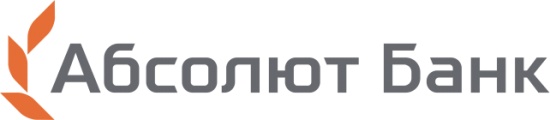           Открытая форма проведения тендераТехническое задание к открытому тендеруна выбор поставщика услуг по  обслуживанию инженерных системЦентров Обработки данных (ЦОД). Общие сведенияАКБ «Абсолют Банк» (ПАО) (далее – Банк) сообщает о проведении открытого тендера на выбор поставщика услуг по  обслуживанию инженерных систем Центров Обработки данных (ЦОД). Коммерческое предложение по данному тендеру должно предоставляться в рублях  по фиксированной цене, включать в себя все налоги и сборы.Дополнительные сведения представлены в Технической спецификации (Приложение №1 к Техническому заданию (далее – ТЗ)). Общие требования к участникамВ тендере может принять участие любое юридическое лицо, отвечающее следующим требованиям.Гражданская правоспособность для заключения и выполнения договора, Наличие лицензий, сертификатов и иных необходимых разрешительных документов на осуществление связанных с выполнением договора лицензируемых видов деятельности.Наличие необходимых профессиональных знаний, квалификации и опыта в соответствующей области не менее 3-х лет, опыт работы на Российском рынке - не менее 5лет.Наличие опыта работы с государственными и коммерческими организациями, подтвержденного рекомендательными письмами.Не являться неплатежеспособным или банкротом, не находиться в процессе ликвидации.На имущество компании не должен быть наложен арест, хозяйственная деятельность не должна быть приостановлена судебными и/или иными инстанциями, отсутствие задолженности перед федеральным бюджетом, исполненные обязательства по оплате налогов в бюджеты всех уровнейОтсутствие просроченной, неурегулированной задолженности перед третьими лицами.Требования к оформлению коммерческого предложенияПредложения по тендеру принимаются по электронной почте в любом распространенном формате Microsoft (сканированные документы – в архивных файлах не более 8 Mб в одном письме) по адресу tender_it@absolutbank.ru, tendert@absolutbank.ru. Ссылка на название тендера (указан в данной Документации) в теме письма является обязательной.Дата начала приема предложений - 21.05.2019 г.Дата окончания приема предложений - 03.06.2019 г.Уполномоченные сотрудники Банка для получения разъяснений по техническим вопросам: Скуридин Андрей Владимирович-a.skuridin@absolutbank.ru (495) 995-10-01, доб. 22013, 22400.Иванов Алексей Никандрович– a.ivanov@absolutbank.ru, (495) 995-10-01 доб. 16206.Уполномоченный сотрудник Банка для получения разъяснений по организационным вопросам:  Трофимов Евгений Борисович – e.trofimov@absolutbank.ru, (495) 995-10-01 доб. 51877.Участники предоставляют следующие документы:Коммерческое предложение на оборудование предоставляется в соответствии с Технической спецификацией (Приложение №1 к ТЗ).Заполненную анкету участника тендера (Приложение №2 к ТЗ), заверенную печатью организации и подписью руководителя.Коммерческое предложение должно содержать сведения о соответствии требованиям, предъявляемым к участникам тендера, указанным в разделе 2 «Общие требования к участникам»  ТЗ.Копию Свидетельства о государственной регистрации юридического лица.Копии необходимых лицензий и сертификатов.Условия участия и определение победителя тендераКоммерческое предложение должно быть подготовлено на русском языке, в подробном и окончательном варианте. Банк оставляет за собой право принять решение о выборе поставщика без последующих переговоров. В случае необходимости, для получения уточнений по какому-либо аспекту рассматриваемого Банком коммерческого предложения, уполномоченный сотрудник Банка  может связаться с лицом, указанным в качестве контактного в предоставленном коммерческом предложении.Победителем тендера признается участник, удовлетворяющий всем требованиям, установленным в  настоящем ТЗ и предложивший наиболее выгодные для Банка условия, изложенные в коммерческом предложении.Банк оставляет за собой право заключить договор с любой компанией-участником тендера, коммерческое предложение которой будет предоставлять, по мнению Банка, наиболее выгодные условия по сравнению с конкурентами.Победитель определяется в соответствии с утвержденными Банком правилами.Нормы ст. 447 ГК РФ к проведению тендера не применяютсяПо окончании проведения тендера Банк оповещает всех участников тендера о его результатах. Оповещение участников тендера выполняется доступными средствами: электронная или курьерская почта, телефон, факс,  иные средства связи.Банк оставляет за собой право проводить переговоры с любым участником тендера по своему усмотрению, принять или отклонить любое или все коммерческие предложения без объяснения причин. Предоставление ответа на данный запрос означает согласие с представленными условиями, а также принятие всех требований, изложенных в настоящем документе.Приложение 1. Техническая спецификация к тендеру на оказание услуг по  обслуживанию инженерных систем Центров Обработки данных (ЦОД).Приложение 2. Анкета участника тендера..Приложение № 1 к Техническому заданию по открытому тендеру на выбор поставщика услуг по  обслуживанию инженерных систем Центров Обработки данных (ЦОД)Техническая спецификацияк открытому тендеру на выбор поставщика услуг по  обслуживанию инженерных систем Центров Обработки данных (ЦОД).Требования к компании-исполнителю.Компания-исполнитель должна удовлетворять следующим требованиям:1.   Предоставлять техническую поддержку в режиме 24х72.  Выполнять фиксирование поступивших заявок с присвоением индивидуального идентификатора. Предоставлять ежемесячный отчет о поступивших и исполненных заявках.3.  Иметь возможность моделировать проблемы, проводить тестирование конфигураций в собственных лабораторных условиях или на технических площадках поставщика оборудования или программного обеспечения4. Обеспечить выезд специалиста на территорию Заказчика в срок от 2-х часов (кол-во и срочность вызовов определяется уровнем  Договора поддержки) для решения возникающих проблем, устранения неисправностей, восстановления работоспособности, штатной технической и консультационной поддержки, а также для сопровождения процедур тестового переключения сервисов между площадками (DRP) не реже одного раза в шесть месяцев5. Исполнитель гарантирует наличие у своих сотрудников, выполняющих работы на объектах Заказчика удостоверений о проверке знаний по охране труда и сертификатов о прохождении обучения в учебных комбинатах дистрибьюторов по монтажу и сервисному обслуживанию оборудования, перечисленного в Приложении№1 к настоящей документации по открытому тендеру.6.  Ответственность за соблюдение правил пожарной безопасности и за обеспечение безопасных условий труда для сотрудников Исполнителя и Заказчика при проведении работ по сервисному обслуживанию оборудования, перечисленных в Приложении №1 к настоящей документации по открытому тендеру, несет Исполнитель.7. Ценовое предложение должно быть предоставлено на каждую из трех систем ЦОД в отдельности:Система электропитанияСистема кондиционированияАвтоматизированная система диспетчеризации и управленияПредложения могут быть рассмотрены как в качестве комплексного решения для всех систем, так и для каждой системы в отдельности.Система электропитания. Перечень оборудования и программного обеспечения.Система кондиционирования. Перечень оборудования и программного обеспечения.Автоматизированная система диспетчеризации и управления. Перечень оборудования и программного обеспечения.           АКБ «Абсолют Банк (ПАО)                     _______________________      №ОписаниеКол-воПримечаниеАдрес: Москва, Воронцовская ул., д. д.35Б, корп. 2Адрес: Москва, Воронцовская ул., д. д.35Б, корп. 2Адрес: Москва, Воронцовская ул., д. д.35Б, корп. 2Адрес: Москва, Воронцовская ул., д. д.35Б, корп. 2Система электроснабжения центра обработки данных (ЦОД).Система электроснабжения центра обработки данных (ЦОД).Система электроснабжения центра обработки данных (ЦОД).Система электроснабжения центра обработки данных (ЦОД).1ИБП Liebert NXA 160/128 кВт в комплекте с аккумуляторной батареей (ИД, рабочий чертеж 070326-2.НВГ.88.ЭМ.003.С).22Щит распределительный (380/220В, 214А) напольный укомплектованный (ЩСБЭ1) (ИД, рабочий чертеж 070326-2.НВГ.88.ЭМ.003.С).13Щит распределительный (380/220В, 214А) напольный укомплектованный (ЩСБЭ2) (ИД, рабочий чертеж 070326-2.НВГ.88.ЭМ.003.С).14Щит распределительный (380/220В, 230А) напольный укомплектованный (ЩРСК). (ИД, рабочий чертеж 070326-2.НВГ.88.ЭМ.003.С).15Щит заземления укомплектованный TMGB (ИД, рабочий чертеж 070326-2.НВГ.88.ЭМ.003.С).16Силовые кабельные линии, розеточная сеть и сеть заземления (ИД, рабочие чертежи 070326-2.НВГ.88.ЭМ.003, лист 24, Кабельный журнал)комплект Адрес: Москва, Цветной б-р, д.18Адрес: Москва, Цветной б-р, д.18Адрес: Москва, Цветной б-р, д.18Адрес: Москва, Цветной б-р, д.18Адрес: Москва, Цветной б-р, д.18Система электроснабжения центра обработки данных (ЦОД).Система электроснабжения центра обработки данных (ЦОД).Система электроснабжения центра обработки данных (ЦОД).Система электроснабжения центра обработки данных (ЦОД).Система электроснабжения центра обработки данных (ЦОД).1ИБП Liebert NXA 160/128  кВт в комплекте с аккумуляторной батареей (ИД, рабочий чертеж 071213-11.НГВ.005.ЭМ.003.С).22Щит распределительный (380/220В, 320А) напольный укомплектованный (ЩСБЭ1) (ИД, рабочий чертеж 071213-11.НГВ.005.ЭМ.003.С, лист 1).13Щит распределительный (380/220В, 320А) напольный укомплектованный (ЩСБЭ2) (ИД, рабочий чертеж 071213-11.НГВ.005.ЭМ.003.С, лист 1).14Щит распределительный (380/220В, 200А) напольный укомплектованный (ЩРСК1) (ИД, рабочий чертеж 071213-11.НГВ.005.ЭМ.003.С, лист 2).15Щит распределительный (380/220В, 200А) напольный укомплектованный (ЩРСК2) (ИД, рабочий чертеж 071213-11.НГВ.005.ЭМ.003.С, лист 2).16Щит распределительный (380/220В, 200А) напольный укомплектованный (ЩРСК3) (ИД, рабочий чертеж 071213-11.НГВ.005.ЭМ.003.С, лист 2).17Щит заземления укомплектованный TMGB 1(ИД, рабочий чертеж 071213-11.НГВ.005.ЭМ.003.С, лист 1).18Щит заземления укомплектованный TMGB 2(ИД, рабочий чертеж 071213-11.НГВ.005.ЭМ.003.С, лист 1).19Силовые кабельные линии, розеточная сеть и сеть заземления (ИД, рабочие чертежи 071213-11.НВГ.005.ЭМ.003.12, Кабельный журнал)комплектСистема электропитания кроссовых 1- 5 этажейСистема электропитания кроссовых 1- 5 этажейСистема электропитания кроссовых 1- 5 этажейСистема электропитания кроссовых 1- 5 этажейСистема электропитания кроссовых 1- 5 этажей1ИБП ENCOM DXS40 с комплектом внутренних батарей.11№Наименование операцииНаименование операцииПериодичностьЦена в руб. с НДС 18%Сумма в руб. с НДС 18%Адрес: Москва, Воронцовская ул., д.35Б, корп. 2Адрес: Москва, Воронцовская ул., д.35Б, корп. 2Адрес: Москва, Воронцовская ул., д.35Б, корп. 2Адрес: Москва, Воронцовская ул., д.35Б, корп. 2Адрес: Москва, Воронцовская ул., д.35Б, корп. 2Адрес: Москва, Воронцовская ул., д.35Б, корп. 22. Система электроснабжения центра обработки данных (ЦОД).Требование к организации работ:  проведение сервисного обслуживания возможно по воскресным дням с 9.00 до 18.00. Начало работ не позднее 10.00.2. Система электроснабжения центра обработки данных (ЦОД).Требование к организации работ:  проведение сервисного обслуживания возможно по воскресным дням с 9.00 до 18.00. Начало работ не позднее 10.00.2. Система электроснабжения центра обработки данных (ЦОД).Требование к организации работ:  проведение сервисного обслуживания возможно по воскресным дням с 9.00 до 18.00. Начало работ не позднее 10.00.2. Система электроснабжения центра обработки данных (ЦОД).Требование к организации работ:  проведение сервисного обслуживания возможно по воскресным дням с 9.00 до 18.00. Начало работ не позднее 10.00.2. Система электроснабжения центра обработки данных (ЦОД).Требование к организации работ:  проведение сервисного обслуживания возможно по воскресным дням с 9.00 до 18.00. Начало работ не позднее 10.00.2. Система электроснабжения центра обработки данных (ЦОД).Требование к организации работ:  проведение сервисного обслуживания возможно по воскресным дням с 9.00 до 18.00. Начало работ не позднее 10.00.2.1  ИБП Liebert NXA 160/128 кВт в комплекте с аккумуляторной батареей.2.1  ИБП Liebert NXA 160/128 кВт в комплекте с аккумуляторной батареей.2.1  ИБП Liebert NXA 160/128 кВт в комплекте с аккумуляторной батареей.2.1  ИБП Liebert NXA 160/128 кВт в комплекте с аккумуляторной батареей.2.1  ИБП Liebert NXA 160/128 кВт в комплекте с аккумуляторной батареей.2.1  ИБП Liebert NXA 160/128 кВт в комплекте с аккумуляторной батареей.2.1.1  ИБП Liebert NXA 160/128 кВт2.1.1  ИБП Liebert NXA 160/128 кВт2.1.1  ИБП Liebert NXA 160/128 кВт2.1.1  ИБП Liebert NXA 160/128 кВт2.1.1  ИБП Liebert NXA 160/128 кВт2.1.1  ИБП Liebert NXA 160/128 кВт1.очистка оборудования;очистка оборудования;2 раза в год2.протяжка кабельных соединений, механических креплений и креплений силовых электронных компонентов, восстановление маркировки проводов и кабелей;протяжка кабельных соединений, механических креплений и креплений силовых электронных компонентов, восстановление маркировки проводов и кабелей;2 раза в год3.проверка работоспособности вентиляторов системы охлаждения;проверка работоспособности вентиляторов системы охлаждения;2 раза в год4.Замена отдельных   вентиляторов .ЗИП предоставляет ЗаказчикЗамена отдельных   вентиляторов .ЗИП предоставляет ЗаказчикПри необходимости5.контроль параметров установки и условий эксплуатации ИБП;контроль параметров установки и условий эксплуатации ИБП;2 раза в год6.выполнение необходимых измерений параметров ИБП и их регулировка (при необходимости);выполнение необходимых измерений параметров ИБП и их регулировка (при необходимости);2 раза в год7.проверка работоспособности системы во всех предусмотренных режимах (включая имитацию различных аварий сети и блоков ИБП);проверка работоспособности системы во всех предусмотренных режимах (включая имитацию различных аварий сети и блоков ИБП);2 раза в год8.анализ журнала регистрации событий и ремонт в случае выявления неисправностей;анализ журнала регистрации событий и ремонт в случае выявления неисправностей;2 раза в год9.составление отчетной документациисоставление отчетной документации2 раза в год2.1.2 Аккумуляторные батареи2.1.2 Аккумуляторные батареи2.1.2 Аккумуляторные батареи2.1.2 Аккумуляторные батареи2.1.2 Аккумуляторные батареи2.1.2 Аккумуляторные батареи1осмотр батарей для выявления нарушения герметичности и вздутия блоков;осмотр батарей для выявления нарушения герметичности и вздутия блоков;2 раза в год2проверка  и протяжка контактных соединений путем измерения момента  закручивания динамометрическим  ключом, предварительно установив момент закручивания, заявленный  изготовителем АКБ.проверка  и протяжка контактных соединений путем измерения момента  закручивания динамометрическим  ключом, предварительно установив момент закручивания, заявленный  изготовителем АКБ.2 раза в год3ведение аккумуляторного журнала;ведение аккумуляторного журнала;2 раза в год4измерение напряжения, внутреннего сопротивления и остаточной  емкости  на всех 12В блоках, выявление отстающих и неисправных блоков;измерение напряжения, внутреннего сопротивления и остаточной  емкости  на всех 12В блоках, выявление отстающих и неисправных блоков;2 раза в год5 измерение температуры в аккумуляторном помещении и температуры поверхности всех 12В блоков; измерение температуры в аккумуляторном помещении и температуры поверхности всех 12В блоков;2 раза в год6проверка работоспособности датчиков температуры в аккумуляторном помещении, при необходимости замена датчиков. ЗИП предоставляет Заказчик.проверка работоспособности датчиков температуры в аккумуляторном помещении, при необходимости замена датчиков. ЗИП предоставляет Заказчик.2 раза в год7контроль сопротивления изоляции батареи по отношению к «земле»;контроль сопротивления изоляции батареи по отношению к «земле»;1 раз в год8Замена отдельных блоков. ЗИП предоставляет Заказчик.Замена отдельных блоков. ЗИП предоставляет Заказчик.При необходимости9очистка, проверка устойчивости стеллажей;очистка, проверка устойчивости стеллажей;2 раза в год10составление отчетной документации2 раза в год2 раза в год2.1.3  Блок автоматического размыкателя цепи аккумуляторных батарей.2.1.3  Блок автоматического размыкателя цепи аккумуляторных батарей.2.1.3  Блок автоматического размыкателя цепи аккумуляторных батарей.2.1.3  Блок автоматического размыкателя цепи аккумуляторных батарей.2.1.3  Блок автоматического размыкателя цепи аккумуляторных батарей.2.1.3  Блок автоматического размыкателя цепи аккумуляторных батарей.1.очистка, проверка надежности крепления;очистка, проверка надежности крепления;2 раз в год2.проверка  и протяжка контактных соединений;проверка  и протяжка контактных соединений;2 раз в год3.проверка работоспособности защиты батареи от глубокого разряда;проверка работоспособности защиты батареи от глубокого разряда;2 раз в год4.проверка работоспособности батарейного автомата;проверка работоспособности батарейного автомата;2 раз в год5Замена неисправных элементов оборудования. ЗИП предоставляет ЗаказчикЗамена неисправных элементов оборудования. ЗИП предоставляет ЗаказчикПри необходимости6.составление отчетной документации;составление отчетной документации;2 раз в год2.2 Щиты распределительные напольные укомплектованные (ЩСБЭ1, ЩСБЭ2, ЩРСК).2.2 Щиты распределительные напольные укомплектованные (ЩСБЭ1, ЩСБЭ2, ЩРСК).2.2 Щиты распределительные напольные укомплектованные (ЩСБЭ1, ЩСБЭ2, ЩРСК).2.2 Щиты распределительные напольные укомплектованные (ЩСБЭ1, ЩСБЭ2, ЩРСК).2.2 Щиты распределительные напольные укомплектованные (ЩСБЭ1, ЩСБЭ2, ЩРСК).2.2 Щиты распределительные напольные укомплектованные (ЩСБЭ1, ЩСБЭ2, ЩРСК).1.очистка оборудованияочистка оборудования1 раз в год2.проверка и протяжка контактных соединений (проверка  и протяжка контактных соединений производится  динамометрическим  инструментом)проверка и протяжка контактных соединений (проверка  и протяжка контактных соединений производится  динамометрическим  инструментом)1 раз в год3Замена неисправных элементов оборудования. ЗИП предоставляет ЗаказчикЗамена неисправных элементов оборудования. ЗИП предоставляет ЗаказчикПри необходимости4.проверка работоспособности стационарных  мультиметровпроверка работоспособности стационарных  мультиметров1 раз в год5.составление отчетной документациисоставление отчетной документации1 раз в год2.3 Щит заземления укомплектованный TMGB2.3 Щит заземления укомплектованный TMGB2.3 Щит заземления укомплектованный TMGB2.3 Щит заземления укомплектованный TMGB2.3 Щит заземления укомплектованный TMGB2.3 Щит заземления укомплектованный TMGB1.очистка оборудованияочистка оборудования1 раз в год2.проверка и протяжка контактных соединенийпроверка и протяжка контактных соединений1 раз в год3.составление отчетной документациисоставление отчетной документации1 раз в год2.4 Силовые кабельные линии, розеточная сеть и сеть заземления2.4 Силовые кабельные линии, розеточная сеть и сеть заземления2.4 Силовые кабельные линии, розеточная сеть и сеть заземления2.4 Силовые кабельные линии, розеточная сеть и сеть заземления2.4 Силовые кабельные линии, розеточная сеть и сеть заземления2.4 Силовые кабельные линии, розеточная сеть и сеть заземления1.внешний осмотр;внешний осмотр;1 раза в год2.очистка оборудования, кабельных каналов, пространства под фальшполом;очистка оборудования, кабельных каналов, пространства под фальшполом;1 раза в год3.проверка контактных соединенийпроверка контактных соединений1 раз в год4.Замена неисправных элементов оборудования. ЗИП предоставляет ЗаказчикЗамена неисправных элементов оборудования. ЗИП предоставляет ЗаказчикПри необходимости5.составление отчетной документациисоставление отчетной документации1 раз в годАдрес: Москва, Цветной б-р, д.18Адрес: Москва, Цветной б-р, д.18Адрес: Москва, Цветной б-р, д.18Адрес: Москва, Цветной б-р, д.18Адрес: Москва, Цветной б-р, д.182.0 Система электроснабжения центра обработки данных (ЦОД).Требование к организации работ: проведение сервисного обслуживания возможно по воскресным дням с 9.00 до 18.00. Начало работ не позднее 10.00.2.0 Система электроснабжения центра обработки данных (ЦОД).Требование к организации работ: проведение сервисного обслуживания возможно по воскресным дням с 9.00 до 18.00. Начало работ не позднее 10.00.2.0 Система электроснабжения центра обработки данных (ЦОД).Требование к организации работ: проведение сервисного обслуживания возможно по воскресным дням с 9.00 до 18.00. Начало работ не позднее 10.00.2.0 Система электроснабжения центра обработки данных (ЦОД).Требование к организации работ: проведение сервисного обслуживания возможно по воскресным дням с 9.00 до 18.00. Начало работ не позднее 10.00.2.0 Система электроснабжения центра обработки данных (ЦОД).Требование к организации работ: проведение сервисного обслуживания возможно по воскресным дням с 9.00 до 18.00. Начало работ не позднее 10.00.2.1  ИБП Liebert NXA 160/128 кВт в комплекте с аккумуляторной батареей.2.1  ИБП Liebert NXA 160/128 кВт в комплекте с аккумуляторной батареей.2.1  ИБП Liebert NXA 160/128 кВт в комплекте с аккумуляторной батареей.2.1  ИБП Liebert NXA 160/128 кВт в комплекте с аккумуляторной батареей.2.1  ИБП Liebert NXA 160/128 кВт в комплекте с аккумуляторной батареей.2.1.1  ИБП Liebert NXA 160/128 кВт2.1.1  ИБП Liebert NXA 160/128 кВт2.1.1  ИБП Liebert NXA 160/128 кВт2.1.1  ИБП Liebert NXA 160/128 кВт2.1.1  ИБП Liebert NXA 160/128 кВт1очистка оборудования;2 раза в год2протяжка кабельных соединений, механических креплений и креплений силовых электронных компонентов, восстановление маркировки проводов и кабелей;2 раза в год3проверка работоспособности вентиляторов системы охлаждения;2 раза в год4.Замена отдельных   вентиляторов .ЗИП предоставляет ЗаказчикПри необходимости5контроль параметров установки и условий эксплуатации ИБП;2 раза в год6выполнение необходимых измерений параметров ИБП и их регулировка (при необходимости);2 раза в год7проверка работоспособности системы во всех предусмотренных режимах (включая имитацию различных аварий сети и блоков ИБП);2 раза в год8анализ журнала регистрации событий и ремонт в случае выявления неисправностей;2 раза в год9составление отчетной документации2 раза в год2.1.2 Аккумуляторные батареи2.1.2 Аккумуляторные батареи2.1.2 Аккумуляторные батареи1осмотр батарей для выявления нарушения герметичности и вздутия блоков;2 раза в год2очистка, проверка устойчивости стеллажей;2 раза в год3проверка  и протяжка контактных соединений путем измерения момента  закручивания динамометрическим ключом, предварительно установив момент закручивания, заявленный  изготовителем АКБ.2 раза в год4Ведение аккумуляторного журнала. Журнал предоставляется Подрядчиком и хранится в аккумуляторном помещении.2 раза в год5измерение напряжения, внутреннего сопротивления и остаточной  емкости  на всех 12В блоках, выявление отстающих и неисправных блоков;2 раза в год6 измерение температуры в аккумуляторном помещении и температуры поверхности всех 12В блоков;2 раза в год7Замена отдельных блоков. ЗИП предоставляет ЗаказчикПри необходимости8контроль сопротивления изоляции батареи по отношению к «земле»;1 раз в год9составление отчетной документации2 раза в год2.1.3 Блок автоматического размыкателя цепи аккумуляторных батарей.2.1.3 Блок автоматического размыкателя цепи аккумуляторных батарей.2.1.3 Блок автоматического размыкателя цепи аккумуляторных батарей.2.1.3 Блок автоматического размыкателя цепи аккумуляторных батарей.2.1.3 Блок автоматического размыкателя цепи аккумуляторных батарей.1.очистка, проверка надежности крепления;2 раз в год2.проверка  и протяжка контактных соединений;2 раз в год3.проверка работоспособности защиты батареи от глубокого разряда;2 раз в год4.проверка работоспособности батарейного автомата;2 раз в год5.составление отчетной документации;2 раз в год2.2 Щиты распределительные напольные укомплектованные (ЩСБЭ1, ЩСБЭ2, ЩРСК1, ЩРСК2, ЩРСК3).2.2 Щиты распределительные напольные укомплектованные (ЩСБЭ1, ЩСБЭ2, ЩРСК1, ЩРСК2, ЩРСК3).2.2 Щиты распределительные напольные укомплектованные (ЩСБЭ1, ЩСБЭ2, ЩРСК1, ЩРСК2, ЩРСК3).2.2 Щиты распределительные напольные укомплектованные (ЩСБЭ1, ЩСБЭ2, ЩРСК1, ЩРСК2, ЩРСК3).2.2 Щиты распределительные напольные укомплектованные (ЩСБЭ1, ЩСБЭ2, ЩРСК1, ЩРСК2, ЩРСК3).1.очистка оборудования1 раз в год2.проверка и протяжка контактных соединений (проверка  и протяжка контактных соединений производится  динамометрическим  инструментом)1 раз в год3.Замена неисправных элементов оборудования. ЗИП предоставляет Заказчик.При необходимости4.проверка работоспособности стационарных мультиметров1 раз в год5.составление отчетной документации1 раз в год2.3 Щит заземления укомплектованный TMGB1,2.2.3 Щит заземления укомплектованный TMGB1,2.2.3 Щит заземления укомплектованный TMGB1,2.2.3 Щит заземления укомплектованный TMGB1,2.2.3 Щит заземления укомплектованный TMGB1,2.1.очистка оборудования1 раз в год2.проверка и протяжка контактных соединений1 раз в год3.составление отчетной документации1 раз в год2.4 Силовые кабельные линии, розеточная сеть и сеть заземления2.4 Силовые кабельные линии, розеточная сеть и сеть заземления2.4 Силовые кабельные линии, розеточная сеть и сеть заземления2.4 Силовые кабельные линии, розеточная сеть и сеть заземления2.4 Силовые кабельные линии, розеточная сеть и сеть заземления1.внешний осмотр;1 раз в год2.очистка оборудования, кабельных каналов, пространства под фальшполом;1 раз в год4.проверка контактных соединений1 раз в год5.составление отчетной документации1 раз в год3. Система гарантированного электропитания.Требование к организации работ: проведение сервисного обслуживания возможно по воскресным дням с 9.00 до 18.00. Начало работ не позднее 10.00.3. Система гарантированного электропитания.Требование к организации работ: проведение сервисного обслуживания возможно по воскресным дням с 9.00 до 18.00. Начало работ не позднее 10.00.3. Система гарантированного электропитания.Требование к организации работ: проведение сервисного обслуживания возможно по воскресным дням с 9.00 до 18.00. Начало работ не позднее 10.00.3. Система гарантированного электропитания.Требование к организации работ: проведение сервисного обслуживания возможно по воскресным дням с 9.00 до 18.00. Начало работ не позднее 10.00.3. Система гарантированного электропитания.Требование к организации работ: проведение сервисного обслуживания возможно по воскресным дням с 9.00 до 18.00. Начало работ не позднее 10.00.3.1 ИБП ENCOM DXS40 20 кВА в комплекте с аккумуляторной батареей.3.1 ИБП ENCOM DXS40 20 кВА в комплекте с аккумуляторной батареей.3.1 ИБП ENCOM DXS40 20 кВА в комплекте с аккумуляторной батареей.3.1 ИБП ENCOM DXS40 20 кВА в комплекте с аккумуляторной батареей.3.1 ИБП ENCOM DXS40 20 кВА в комплекте с аккумуляторной батареей.1очистка оборудования;2 раза в год2протяжка кабельных соединений, механических креплений и креплений силовых электронных компонентов;2 раза в год3проверка работоспособности вентиляторов системы охлаждения;2 раза в год4Замена отдельных   вентиляторов .ЗИП предоставляет ЗаказчикПри необходимости4контроль параметров установки и условий эксплуатации ИБП;2 раза в год5выполнение необходимых измерений параметров ИБП и их регулировка (при необходимости);2 раза в год6проверка работоспособности системы во всех предусмотренных режимах (включая имитацию различных аварий сети и блоков ИБП);2 раза в год7анализ журнала регистрации событий и ремонт в случае выявления неисправностей;2 раза в год8.осмотр батарей для выявления нарушения герметичности и вздутия блоков;2 раза в год9измерение напряжения, внутреннего сопротивления и остаточной  емкости  на всех 12В блоках, выявление отстающих и неисправных блоков;2 раза в год10Замена отдельных блоков. ЗИП предоставляет ЗаказчикПри необходимости10.проверка  и протяжка контактных соединений;2 раза в год11Составление отчетной документации2 раза в год№ОписаниеКол-воПримечаниеАдрес: Москва, Воронцовская ул., д. д.35Б, корп. 2Адрес: Москва, Воронцовская ул., д. д.35Б, корп. 2Адрес: Москва, Воронцовская ул., д. д.35Б, корп. 2Адрес: Москва, Воронцовская ул., д. д.35Б, корп. 2Система кондиционирования помещения центра обработки данных (ЦОД).Система кондиционирования помещения центра обработки данных (ЦОД).Система кондиционирования помещения центра обработки данных (ЦОД).Система кондиционирования помещения центра обработки данных (ЦОД).1Прецизионный кондиционер двухконтурный в составе:внутренний блок HPM M 66 UA, c подачей воздуха под фальшпол фреон R22;пароувлажнитель;микропроцессор iCOM, (t,°C; φ, %);фильтр G4 с датчиком загрязнения;регулируемая рама-основание с антивибрационными опорами высотой до 800мм;заслонка с электроприводом;датчик утечки воды;выносной датчик  темп. и влажности;конденсатор HBE74;устройство электропитания и регулятор скорости вращения вентиляторов конденсаторов;низкотемпературный комплект;дренажная помпа.3К1,К2,К32Прецизионный кондиционер двухконтурный в составе:внутренний блок TDAV1322, c подачей воздуха под фальшпол фреон R410a;пароувлажнитель + датчик влажности;контроллер UG40 c пользовательским терминалом, с часовой картой;фильтр G4 с датчиком загрязнения;регулируемая рама-основание с антивибрационными опорами высотой до 600мм;заслонка с электроприводом;датчик утечки воды;выносной датчик  темп. и влажности;2 подогревателя картера компрессора;сетевой адаптер: интерфейс RS485, Modbus2 конденсатора CAP1301;2 устройства электропитания и регулятора скорости вращения вентиляторов конденсаторов;2 низкотемпературный комплект;дренажная помпа.2К4,К53Плата Hirolink for MODBUS34Система фреоновых трубопроводов с теплоизоляцией (ИД, рабочий чертеж 070326-2.НВГ.88.СК.003.01: лист 1,3,).3 комплекта5Система трубопроводов для подпитки пароувлажнителей из системы холодного водоснабжения с арматурой (ИД, рабочий чертеж 070326-2.НВГ.88.СК.003.01: лист 1).комплект6Система трубопроводов для отвода дренажа в систему канализации с сифоном (ИД, рабочий чертеж 070326-2.НВГ.88.СК.003.01 лист 1)комплект7Система водяного орошения внешних блоков кондиционеровкомплект8Система фреоновых трубопроводов с теплоизоляцией (ПД, книга 1 Система кондиционирования  JET-АБ-25/127-13.СК).2 комплекта9Система трубопроводов для подпитки пароувлажнителей из системы холодного водоснабжения с арматурой (ПД, книга 1 Система кондиционирования  JET-АБ-25/127-13.СК).комплект10Система трубопроводов для отвода дренажа в систему канализации с сифоном (ПД, книга 1 Система кондиционирования  JET-АБ-25/127-13.СК)комплектАдрес: Москва, Цветной б-р, д.18Адрес: Москва, Цветной б-р, д.18Адрес: Москва, Цветной б-р, д.18Адрес: Москва, Цветной б-р, д.18Системы кондиционирования помещения центра обработки данных (ЦОД).Системы кондиционирования помещения центра обработки данных (ЦОД).Системы кондиционирования помещения центра обработки данных (ЦОД).Системы кондиционирования помещения центра обработки данных (ЦОД).Аппаратная №1 (К1,К2,К3,К4,К5).Аппаратная №1 (К1,К2,К3,К4,К5).Аппаратная №1 (К1,К2,К3,К4,К5).Аппаратная №1 (К1,К2,К3,К4,К5).1Прецизионный кондиционер в составе:внутренний блок HPM M29 UW, c подачей воздуха под фальшпол, Qх.яв.=25 кВт, фреон R22;с обвязкой (ИД, рабочий чертеж 071213-11.НГВ.005.СК.001.05);микропроцессор iCOM, (t,°C);фильтр G4 с датчиком загрязнения;регулируемая рама-основание с антивибрационными опорами высотой до 500мм;заслонка с электроприводом;датчик утечки воды;выносной датчик  температуры и влажности;драйкулер DST030 с обвязкой (ИД, рабочий чертеж 071213-11.НВГ.005.СК.001.04);устройство электропитания и регулятор скорости вращения вентиляторов драйкулеров;дренажная помпа;53Насосная группа (циркуляционные и подпиточный насосы, накопительная емкость) с обвязкой (ИД, рабочие чертежи 071213-11.НВГ.005.СК.001.03, 071213-11.НГВ.005.СК.001.02)комплект4Система трубопроводов для отепленного и охлажденного раствора этиленгликоля с теплоизоляцией, арматурой ,мембранным расширительным баком , контрольно- измерительными приборами(ИД, рабочие чертежи 071213-11.НГВ.005.СК.001.06, 071213-11.НГВ.005.СК.001.02).комплект5Система трубопроводов для подпитки пароувлажнителей из системы холодного водоснабжения с арматурой (ИД, рабочий чертеж 071213-11.НГВ.005.СК.001.02).комплект6Система трубопроводов для отвода дренажа в систему канализации с сифоном (ИД, рабочий чертеж 071213-11.НГВ.005.СК.001.02).комплект7Щит пуска насосов  ТР в комплекте (ИД, рабочие чертежи 071213-11.НГВ.005.ЭМ.003.11, 071213-11.НГВ.005.ЭМ.003.С, лист 3).)комплект8Щит управления насосами в комплекте (ИД, рабочий чертеж 071213-11.НГВ.005.ЭМ.003.11)комплект9Система водяного орошения внешних блоков кондиционеровкомплектАппаратная №2 (К6,К7)Аппаратная №2 (К6,К7)Аппаратная №2 (К6,К7)Аппаратная №2 (К6,К7)1Прецизионный кондиционер в составе:внутренний блок HPM M66 UA, c подачей воздуха под фальшпол, фреон R22;пароувлажнитель;микропроцессор iCOM, (t,°C; φ, %);реле контроля фаз;фильтр G4 с датчиком загрязнения;регулируемая рама-основание с антивибрационными опорами высотой до 500мм; заслонка с электроприводом;датчик утечки воды;выносной датчик  темп. и влажности;
конденсаторы 2х HCE42;устройство электропитания и регулятор скорости вращения вентиляторов конденсаторов;низкотемпературный комплект; дренажная помпа.22Система трубопроводов для подпитки пароувлажнителей из системы холодного водоснабжения с арматурой (ИД, рабочий чертеж 071213-11.НГВ.005.СК.001.06).комплект3Система трубопроводов для отвода дренажа в систему канализации с сифоном (ИД, рабочий чертеж 071213-11.НГВ.005.СК.001.06).комплект4Система фреоновых трубопроводов с теплоизоляцией (ИД, рабочий чертеж 071213-11.НГВ.005.СК.001.06).комплект5Система водяного орошения конденсаторовкомплектПомещение ИБП (К8,К9)Помещение ИБП (К8,К9)Помещение ИБП (К8,К9)Помещение ИБП (К8,К9)1Сплит система Daikin FHQ125/RR125-3022Пульт управления BRC1D52 (ИД, рабочий чертеж 071213-11.НГВ.005.СК.001.06).23Система фреоновых трубопроводов с теплоизоляцией (ИД, рабочий чертеж 071213-11.НГВ.005.СК.001.06).комплект4Система трубопроводов для отвода дренажа в систему канализации с сифоном (ИД, рабочий чертеж 071213-11.НГВ.005.СК.001.06).комплект5Шкаф СРК (АВР для СРК) (ИД, рабочие чертежи 071213-11.НГВ.005.СК.001.06, 071213-11.НГВ.005.ЭМ.003.10, 071213-11.НГВ.005.ЭМ.003.С лист 2)комплектПрочее оборудованиеПрочее оборудованиеПрочее оборудованиеПрочее оборудование1Hirolink for MODBUS RS422-485 CARD (до 3 блоков)12Плата KRP4A5323Согласователь работы СРК-2S14Термостат TM-1P1№Наименование операцииНаименование операцииНаименование операцииПериодичностьПериодичностьЦена в руб. с НДС 18%Цена в руб. с НДС 18%Сумма в руб. с НДС 18%Сумма в руб. с НДС 18%Адрес: Москва, Воронцовская ул., д.35Б, корп. 2Адрес: Москва, Воронцовская ул., д.35Б, корп. 2Адрес: Москва, Воронцовская ул., д.35Б, корп. 2Адрес: Москва, Воронцовская ул., д.35Б, корп. 2Адрес: Москва, Воронцовская ул., д.35Б, корп. 2Адрес: Москва, Воронцовская ул., д.35Б, корп. 2Адрес: Москва, Воронцовская ул., д.35Б, корп. 2Адрес: Москва, Воронцовская ул., д.35Б, корп. 2Адрес: Москва, Воронцовская ул., д.35Б, корп. 2Адрес: Москва, Воронцовская ул., д.35Б, корп. 21.Система кондиционирования помещения центра обработки данных (ЦОД).Требование к организации работ: проведение сервисного обслуживания возможно по рабочим и выходным дням с 9.00 до 18.00. Начало работ не позднее 10.00.1.Система кондиционирования помещения центра обработки данных (ЦОД).Требование к организации работ: проведение сервисного обслуживания возможно по рабочим и выходным дням с 9.00 до 18.00. Начало работ не позднее 10.00.1.Система кондиционирования помещения центра обработки данных (ЦОД).Требование к организации работ: проведение сервисного обслуживания возможно по рабочим и выходным дням с 9.00 до 18.00. Начало работ не позднее 10.00.1.Система кондиционирования помещения центра обработки данных (ЦОД).Требование к организации работ: проведение сервисного обслуживания возможно по рабочим и выходным дням с 9.00 до 18.00. Начало работ не позднее 10.00.1.Система кондиционирования помещения центра обработки данных (ЦОД).Требование к организации работ: проведение сервисного обслуживания возможно по рабочим и выходным дням с 9.00 до 18.00. Начало работ не позднее 10.00.1.Система кондиционирования помещения центра обработки данных (ЦОД).Требование к организации работ: проведение сервисного обслуживания возможно по рабочим и выходным дням с 9.00 до 18.00. Начало работ не позднее 10.00.1.Система кондиционирования помещения центра обработки данных (ЦОД).Требование к организации работ: проведение сервисного обслуживания возможно по рабочим и выходным дням с 9.00 до 18.00. Начало работ не позднее 10.00.1.Система кондиционирования помещения центра обработки данных (ЦОД).Требование к организации работ: проведение сервисного обслуживания возможно по рабочим и выходным дням с 9.00 до 18.00. Начало работ не позднее 10.00.1.Система кондиционирования помещения центра обработки данных (ЦОД).Требование к организации работ: проведение сервисного обслуживания возможно по рабочим и выходным дням с 9.00 до 18.00. Начало работ не позднее 10.00.1.Система кондиционирования помещения центра обработки данных (ЦОД).Требование к организации работ: проведение сервисного обслуживания возможно по рабочим и выходным дням с 9.00 до 18.00. Начало работ не позднее 10.00.1.1 Прецизионный кондиционер с системой фреоновых трубопроводов.1.1 Прецизионный кондиционер с системой фреоновых трубопроводов.1.1 Прецизионный кондиционер с системой фреоновых трубопроводов.1.1 Прецизионный кондиционер с системой фреоновых трубопроводов.1.1 Прецизионный кондиционер с системой фреоновых трубопроводов.1.1 Прецизионный кондиционер с системой фреоновых трубопроводов.1.1 Прецизионный кондиционер с системой фреоновых трубопроводов.1.1 Прецизионный кондиционер с системой фреоновых трубопроводов.1.1 Прецизионный кондиционер с системой фреоновых трубопроводов.1.1 Прецизионный кондиционер с системой фреоновых трубопроводов.1.Проверка работоспособности вентиляторов внутренних блоков (измерение величины потребляемого тока, проверка на отсутствие посторонних шумов и вибрации). При необходимости замена вентиляторов. ЗИП предоставляет Заказчик.Проверка работоспособности вентиляторов внутренних блоков (измерение величины потребляемого тока, проверка на отсутствие посторонних шумов и вибрации). При необходимости замена вентиляторов. ЗИП предоставляет Заказчик.Проверка работоспособности вентиляторов внутренних блоков (измерение величины потребляемого тока, проверка на отсутствие посторонних шумов и вибрации). При необходимости замена вентиляторов. ЗИП предоставляет Заказчик.1 раз в 3 месяца1 раз в 3 месяца2.Проверка воздушных фильтров (внешний осмотр, степень загрязнения, при необходимости чистка или замена).  Периодичность замены не реже одного раза  в шесть месяцев не зависимо от степени загрязнения . Фильтры для замены предоставляет заказчик.Проверка воздушных фильтров (внешний осмотр, степень загрязнения, при необходимости чистка или замена).  Периодичность замены не реже одного раза  в шесть месяцев не зависимо от степени загрязнения . Фильтры для замены предоставляет заказчик.Проверка воздушных фильтров (внешний осмотр, степень загрязнения, при необходимости чистка или замена).  Периодичность замены не реже одного раза  в шесть месяцев не зависимо от степени загрязнения . Фильтры для замены предоставляет заказчик.1 раз в 6 месяцев1 раз в 6 месяцев3.Проверка работоспособности систем управления. Настройка параметров работы кондиционеров в соответствии с указаниями производителя оборудования.Проверка работоспособности систем управления. Настройка параметров работы кондиционеров в соответствии с указаниями производителя оборудования.Проверка работоспособности систем управления. Настройка параметров работы кондиционеров в соответствии с указаниями производителя оборудования.1 раз в месяц1 раз в месяц4.Проверка работоспособности системы управления пароувлажнителями  и самих пароувлажнителей, при необходимости замена пароувлажнителей. Бачок увлажнителя предоставляет заказчик.Проверка работоспособности системы управления пароувлажнителями  и самих пароувлажнителей, при необходимости замена пароувлажнителей. Бачок увлажнителя предоставляет заказчик.Проверка работоспособности системы управления пароувлажнителями  и самих пароувлажнителей, при необходимости замена пароувлажнителей. Бачок увлажнителя предоставляет заказчик.1 раз в  месяц1 раз в  месяц5.Проверка электрических цепей (состояние изоляции, осмотр и протяжка контактных  соединений).Проверка электрических цепей (состояние изоляции, осмотр и протяжка контактных  соединений).Проверка электрических цепей (состояние изоляции, осмотр и протяжка контактных  соединений).1 раз в 3 месяца1 раз в 3 месяца6.Проверка хладагентного контура (измерение давления испарения, величины перегрева, давления конденсации, величины переохлаждения, температур воздуха на входе и на выходе из кондиционера  состояние поверхностей теплообмена испарителя, отсутствие наледи,  сбор конденсата,  токов, потребляемых вентиляторами и компрессором, его температуру, уровень масла). Поиск и герметизация мест утечки фреона из контура. Заправка контуров фреоном, доливка масла. Фреон и масло включены в стоимость работ и предоставляется Подрядчиком.Проверка хладагентного контура (измерение давления испарения, величины перегрева, давления конденсации, величины переохлаждения, температур воздуха на входе и на выходе из кондиционера  состояние поверхностей теплообмена испарителя, отсутствие наледи,  сбор конденсата,  токов, потребляемых вентиляторами и компрессором, его температуру, уровень масла). Поиск и герметизация мест утечки фреона из контура. Заправка контуров фреоном, доливка масла. Фреон и масло включены в стоимость работ и предоставляется Подрядчиком.Проверка хладагентного контура (измерение давления испарения, величины перегрева, давления конденсации, величины переохлаждения, температур воздуха на входе и на выходе из кондиционера  состояние поверхностей теплообмена испарителя, отсутствие наледи,  сбор конденсата,  токов, потребляемых вентиляторами и компрессором, его температуру, уровень масла). Поиск и герметизация мест утечки фреона из контура. Заправка контуров фреоном, доливка масла. Фреон и масло включены в стоимость работ и предоставляется Подрядчиком.1 раз в 3 месяца1 раз в 3 месяца7.Проверка работоспособности вентиляторов внешних блоков (измерение величины потребляемого тока, проверка на  отсутствие посторонних шумов и вибрации). Настройка параметров работы регуляторов скорости вращения вентиляторов. При необходимости замена вентиляторов, регуляторов скорости вращения и датчиков (реле) давления. ЗИП предоставляет Заказчик.Проверка работоспособности вентиляторов внешних блоков (измерение величины потребляемого тока, проверка на  отсутствие посторонних шумов и вибрации). Настройка параметров работы регуляторов скорости вращения вентиляторов. При необходимости замена вентиляторов, регуляторов скорости вращения и датчиков (реле) давления. ЗИП предоставляет Заказчик.Проверка работоспособности вентиляторов внешних блоков (измерение величины потребляемого тока, проверка на  отсутствие посторонних шумов и вибрации). Настройка параметров работы регуляторов скорости вращения вентиляторов. При необходимости замена вентиляторов, регуляторов скорости вращения и датчиков (реле) давления. ЗИП предоставляет Заказчик.1 раз в 3 месяца1 раз в 3 месяца8.Внеплановая промывка водой поверхностей внешних блоков от внешних загрязнений (до 4 раз в месяц каждый блок).Внеплановая промывка водой поверхностей внешних блоков от внешних загрязнений (до 4 раз в месяц каждый блок).Внеплановая промывка водой поверхностей внешних блоков от внешних загрязнений (до 4 раз в месяц каждый блок).Май, июнь, июльМай, июнь, июль9.Плановая промывка внешних блоков кондиционеров (с частичной разборкой) с использованием специальных моющих средств водой под давлением. Специальные средства для мойки конденсаторов включены в стоимость работ и предоставляются Подрядчиком. При отрицательных температурах наружного воздуха проводится продувка сжатым воздухом.Плановая промывка внешних блоков кондиционеров (с частичной разборкой) с использованием специальных моющих средств водой под давлением. Специальные средства для мойки конденсаторов включены в стоимость работ и предоставляются Подрядчиком. При отрицательных температурах наружного воздуха проводится продувка сжатым воздухом.Плановая промывка внешних блоков кондиционеров (с частичной разборкой) с использованием специальных моющих средств водой под давлением. Специальные средства для мойки конденсаторов включены в стоимость работ и предоставляются Подрядчиком. При отрицательных температурах наружного воздуха проводится продувка сжатым воздухом.1 раз в 3 месяц1 раз в 3 месяц10Осмотр трассы фреоновых трубопроводов (надежность крепления, состояние теплоизоляции, при необходимости поиск мест утечки фреона, восстановление теплоизоляции, герметизация мест прохода через строительные конструкции). Материалы включены в стоимость работ и предоставляются Подрядчиком.Осмотр трассы фреоновых трубопроводов (надежность крепления, состояние теплоизоляции, при необходимости поиск мест утечки фреона, восстановление теплоизоляции, герметизация мест прохода через строительные конструкции). Материалы включены в стоимость работ и предоставляются Подрядчиком.Осмотр трассы фреоновых трубопроводов (надежность крепления, состояние теплоизоляции, при необходимости поиск мест утечки фреона, восстановление теплоизоляции, герметизация мест прохода через строительные конструкции). Материалы включены в стоимость работ и предоставляются Подрядчиком.1 раз в год1 раз в год11.Тестирование масла на кислотность.Тестирование масла на кислотность.Тестирование масла на кислотность.1 раз в год1 раз в год12.Составление отчетной документации.Составление отчетной документации.Составление отчетной документации.1 раз в  месяц1 раз в  месяц1.2.  Система трубопроводов для подпитки пароувлажнителей из системы холодного водоснабжения.1.2.  Система трубопроводов для подпитки пароувлажнителей из системы холодного водоснабжения.1.2.  Система трубопроводов для подпитки пароувлажнителей из системы холодного водоснабжения.1.2.  Система трубопроводов для подпитки пароувлажнителей из системы холодного водоснабжения.1.2.  Система трубопроводов для подпитки пароувлажнителей из системы холодного водоснабжения.1.2.  Система трубопроводов для подпитки пароувлажнителей из системы холодного водоснабжения.1.2.  Система трубопроводов для подпитки пароувлажнителей из системы холодного водоснабжения.1.2.  Система трубопроводов для подпитки пароувлажнителей из системы холодного водоснабжения.1.2.  Система трубопроводов для подпитки пароувлажнителей из системы холодного водоснабжения.1.2.  Система трубопроводов для подпитки пароувлажнителей из системы холодного водоснабжения.1.Проверка состояния арматуры,  отсутствия протечек. При необходимости замена арматуры, гибких подводок к пароувлажнителям, замена уплотнительных прокладок и ликвидация протечек.Арматура, гибкие подводки к пароувлажнителям, уплотнительные прокладки включены в стоимость работ и предоставляются Подрядчиком.Проверка состояния арматуры,  отсутствия протечек. При необходимости замена арматуры, гибких подводок к пароувлажнителям, замена уплотнительных прокладок и ликвидация протечек.Арматура, гибкие подводки к пароувлажнителям, уплотнительные прокладки включены в стоимость работ и предоставляются Подрядчиком.Проверка состояния арматуры,  отсутствия протечек. При необходимости замена арматуры, гибких подводок к пароувлажнителям, замена уплотнительных прокладок и ликвидация протечек.Арматура, гибкие подводки к пароувлажнителям, уплотнительные прокладки включены в стоимость работ и предоставляются Подрядчиком.1 раз в 3 месяца1 раз в 3 месяца2.Очистка водяного фильтра. Проверка настройки редукционного клапана, регулировка давления воды, подаваемой в пароувлажнители (3 бар). При необходимости замена водяного фильтра и редукционного клапана. ЗИП предоставляет Заказчик.Очистка водяного фильтра. Проверка настройки редукционного клапана, регулировка давления воды, подаваемой в пароувлажнители (3 бар). При необходимости замена водяного фильтра и редукционного клапана. ЗИП предоставляет Заказчик.Очистка водяного фильтра. Проверка настройки редукционного клапана, регулировка давления воды, подаваемой в пароувлажнители (3 бар). При необходимости замена водяного фильтра и редукционного клапана. ЗИП предоставляет Заказчик.1 раз в год1 раз в год3.Составление отчетной документацииСоставление отчетной документацииСоставление отчетной документации1 раз в 3 месяца1 раз в 3 месяца1.3. Система трубопроводов для отвода конденсата от испарителя в систему канализации1.3. Система трубопроводов для отвода конденсата от испарителя в систему канализации1.3. Система трубопроводов для отвода конденсата от испарителя в систему канализации1.3. Система трубопроводов для отвода конденсата от испарителя в систему канализации1.3. Система трубопроводов для отвода конденсата от испарителя в систему канализации1.3. Система трубопроводов для отвода конденсата от испарителя в систему канализации1.3. Система трубопроводов для отвода конденсата от испарителя в систему канализации1.3. Система трубопроводов для отвода конденсата от испарителя в систему канализации1.3. Система трубопроводов для отвода конденсата от испарителя в систему канализации1.3. Система трубопроводов для отвода конденсата от испарителя в систему канализации1.Проверка состояния трубных соединений и отсутствия протечек. При необходимости устранение протечек, герметизация соединений. Материалы для герметизации мест протечек включены в стоимость работ и предоставляются Подрядчиком.Проверка состояния трубных соединений и отсутствия протечек. При необходимости устранение протечек, герметизация соединений. Материалы для герметизации мест протечек включены в стоимость работ и предоставляются Подрядчиком.Проверка состояния трубных соединений и отсутствия протечек. При необходимости устранение протечек, герметизация соединений. Материалы для герметизации мест протечек включены в стоимость работ и предоставляются Подрядчиком.1 раз в год1 раз в год2.Очистка поддона дренажных  помп от накипи, ржавчины и других отложений  с частичной разборкой помп.Очистка поддона дренажных  помп от накипи, ржавчины и других отложений  с частичной разборкой помп.Очистка поддона дренажных  помп от накипи, ржавчины и других отложений  с частичной разборкой помп.1 раз в год1 раз в год3.Прочистка трубопроводов и сифонаПрочистка трубопроводов и сифонаПрочистка трубопроводов и сифонаПри необходимостиПри необходимости4.Проверка работоспособности дренажных помп, замена дренажных помп при их неисправности. ЗИП предоставляет Заказчик.Проверка работоспособности дренажных помп, замена дренажных помп при их неисправности. ЗИП предоставляет Заказчик.Проверка работоспособности дренажных помп, замена дренажных помп при их неисправности. ЗИП предоставляет Заказчик.1 раз в 3 месяца1 раз в 3 месяца5.Проверка работоспособности датчиков утечки, замена при необходимости. ЗИП предоставляет Заказчик.Проверка работоспособности датчиков утечки, замена при необходимости. ЗИП предоставляет Заказчик.Проверка работоспособности датчиков утечки, замена при необходимости. ЗИП предоставляет Заказчик.1 раз в 3 месяца1 раз в 3 месяца6.Составление отчетной документацииСоставление отчетной документацииСоставление отчетной документации1 раз в 3 месяца1 раз в 3 месяца1.4.  Система орошения внешних блоков кондиционеров1.4.  Система орошения внешних блоков кондиционеров1.4.  Система орошения внешних блоков кондиционеров1.4.  Система орошения внешних блоков кондиционеров1.4.  Система орошения внешних блоков кондиционеров1.4.  Система орошения внешних блоков кондиционеров1.4.  Система орошения внешних блоков кондиционеров1.4.  Система орошения внешних блоков кондиционеров1.4.  Система орошения внешних блоков кондиционеров1.4.  Система орошения внешних блоков кондиционеров1.Сборка и опробование системы орошения внешних блоков перед началом летнего периода эксплуатации. ЗИП предоставляет Заказчик.Сборка и опробование системы орошения внешних блоков перед началом летнего периода эксплуатации. ЗИП предоставляет Заказчик.Сборка и опробование системы орошения внешних блоков перед началом летнего периода эксплуатации. ЗИП предоставляет Заказчик.1 раз в год1 раз в год2.Регулировка системы орошения, прочистка водяных фильтров, замена запорной арматуры, шлангов, фитингов . Устранение протечек (при необходимости). Материалы включены в стоимость работ и предоставляются Подрядчиком.Регулировка системы орошения, прочистка водяных фильтров, замена запорной арматуры, шлангов, фитингов . Устранение протечек (при необходимости). Материалы включены в стоимость работ и предоставляются Подрядчиком.Регулировка системы орошения, прочистка водяных фильтров, замена запорной арматуры, шлангов, фитингов . Устранение протечек (при необходимости). Материалы включены в стоимость работ и предоставляются Подрядчиком.При необходимостиПри необходимости3.Осмотр трассы трубопроводов (при необходимости восстановление креплений, устранение протечек, герметизация мест прохода через строительные конструкции). Материалы включены в стоимость работ и предоставляются Подрядчиком.Осмотр трассы трубопроводов (при необходимости восстановление креплений, устранение протечек, герметизация мест прохода через строительные конструкции). Материалы включены в стоимость работ и предоставляются Подрядчиком.Осмотр трассы трубопроводов (при необходимости восстановление креплений, устранение протечек, герметизация мест прохода через строительные конструкции). Материалы включены в стоимость работ и предоставляются Подрядчиком.1 раз в год1 раз в год4.Слив воды и разборка системы орошения перед началом зимнего периода эксплуатации.Слив воды и разборка системы орошения перед началом зимнего периода эксплуатации.Слив воды и разборка системы орошения перед началом зимнего периода эксплуатации.1 раз в год1 раз в год5.Составление отчетной документацииСоставление отчетной документацииСоставление отчетной документации2 раза в год2 раза в годАдрес: Москва, Цветной б-р, д.18Адрес: Москва, Цветной б-р, д.18Адрес: Москва, Цветной б-р, д.18Адрес: Москва, Цветной б-р, д.18Адрес: Москва, Цветной б-р, д.18Адрес: Москва, Цветной б-р, д.18Адрес: Москва, Цветной б-р, д.18Адрес: Москва, Цветной б-р, д.18Адрес: Москва, Цветной б-р, д.18Адрес: Москва, Цветной б-р, д.181.0 Системы кондиционирования помещения центра обработки данных (ЦОД).Требование к организации работ: проведение сервисного обслуживания возможно по рабочим и выходным дням с 9.00 до 18.00. Начало работ не позднее 10.00.1.0 Системы кондиционирования помещения центра обработки данных (ЦОД).Требование к организации работ: проведение сервисного обслуживания возможно по рабочим и выходным дням с 9.00 до 18.00. Начало работ не позднее 10.00.1.0 Системы кондиционирования помещения центра обработки данных (ЦОД).Требование к организации работ: проведение сервисного обслуживания возможно по рабочим и выходным дням с 9.00 до 18.00. Начало работ не позднее 10.00.1.0 Системы кондиционирования помещения центра обработки данных (ЦОД).Требование к организации работ: проведение сервисного обслуживания возможно по рабочим и выходным дням с 9.00 до 18.00. Начало работ не позднее 10.00.1.0 Системы кондиционирования помещения центра обработки данных (ЦОД).Требование к организации работ: проведение сервисного обслуживания возможно по рабочим и выходным дням с 9.00 до 18.00. Начало работ не позднее 10.00.1.0 Системы кондиционирования помещения центра обработки данных (ЦОД).Требование к организации работ: проведение сервисного обслуживания возможно по рабочим и выходным дням с 9.00 до 18.00. Начало работ не позднее 10.00.1.0 Системы кондиционирования помещения центра обработки данных (ЦОД).Требование к организации работ: проведение сервисного обслуживания возможно по рабочим и выходным дням с 9.00 до 18.00. Начало работ не позднее 10.00.1.0 Системы кондиционирования помещения центра обработки данных (ЦОД).Требование к организации работ: проведение сервисного обслуживания возможно по рабочим и выходным дням с 9.00 до 18.00. Начало работ не позднее 10.00.1.0 Системы кондиционирования помещения центра обработки данных (ЦОД).Требование к организации работ: проведение сервисного обслуживания возможно по рабочим и выходным дням с 9.00 до 18.00. Начало работ не позднее 10.00.1.0 Системы кондиционирования помещения центра обработки данных (ЦОД).Требование к организации работ: проведение сервисного обслуживания возможно по рабочим и выходным дням с 9.00 до 18.00. Начало работ не позднее 10.00.Аппаратная №1 (К1,К2,К3,К4,К5).Аппаратная №1 (К1,К2,К3,К4,К5).Аппаратная №1 (К1,К2,К3,К4,К5).Аппаратная №1 (К1,К2,К3,К4,К5).Аппаратная №1 (К1,К2,К3,К4,К5).Аппаратная №1 (К1,К2,К3,К4,К5).Аппаратная №1 (К1,К2,К3,К4,К5).Аппаратная №1 (К1,К2,К3,К4,К5).Аппаратная №1 (К1,К2,К3,К4,К5).Аппаратная №1 (К1,К2,К3,К4,К5).1.1 Прецизионные кондиционеры.1.1 Прецизионные кондиционеры.1.1 Прецизионные кондиционеры.1.1 Прецизионные кондиционеры.1.1 Прецизионные кондиционеры.1.1 Прецизионные кондиционеры.1.1 Прецизионные кондиционеры.1.1 Прецизионные кондиционеры.1.1 Прецизионные кондиционеры.1.1 Прецизионные кондиционеры.1.Проверка работоспособности вентиляторов внутренних блоков (измерение величины потребляемого тока, проверка на отсутствие посторонних шумов и вибрации). При необходимости замена вентиляторов. ЗИП предоставляет Заказчик.Проверка работоспособности вентиляторов внутренних блоков (измерение величины потребляемого тока, проверка на отсутствие посторонних шумов и вибрации). При необходимости замена вентиляторов. ЗИП предоставляет Заказчик.Проверка работоспособности вентиляторов внутренних блоков (измерение величины потребляемого тока, проверка на отсутствие посторонних шумов и вибрации). При необходимости замена вентиляторов. ЗИП предоставляет Заказчик.Проверка работоспособности вентиляторов внутренних блоков (измерение величины потребляемого тока, проверка на отсутствие посторонних шумов и вибрации). При необходимости замена вентиляторов. ЗИП предоставляет Заказчик.1 раз в 3 месяца1 раз в 3 месяца2.Проверка воздушных фильтров (внешний осмотр, степень загрязнения, при необходимости чистка или замена).  Периодичность замены не реже одного раза шесть месяцев не зависимо от степени загрязнения . Фильтры для замены предоставляет заказчик.Проверка воздушных фильтров (внешний осмотр, степень загрязнения, при необходимости чистка или замена).  Периодичность замены не реже одного раза шесть месяцев не зависимо от степени загрязнения . Фильтры для замены предоставляет заказчик.Проверка воздушных фильтров (внешний осмотр, степень загрязнения, при необходимости чистка или замена).  Периодичность замены не реже одного раза шесть месяцев не зависимо от степени загрязнения . Фильтры для замены предоставляет заказчик.Проверка воздушных фильтров (внешний осмотр, степень загрязнения, при необходимости чистка или замена).  Периодичность замены не реже одного раза шесть месяцев не зависимо от степени загрязнения . Фильтры для замены предоставляет заказчик.1 раз в 6 месяцев1 раз в 6 месяцев3.Проверка работоспособности систем управления. Настройка параметров работы кондиционеров в соответствии с указаниями производителя оборудования.Проверка работоспособности систем управления. Настройка параметров работы кондиционеров в соответствии с указаниями производителя оборудования.Проверка работоспособности систем управления. Настройка параметров работы кондиционеров в соответствии с указаниями производителя оборудования.Проверка работоспособности систем управления. Настройка параметров работы кондиционеров в соответствии с указаниями производителя оборудования.1 раз в  месяц1 раз в  месяц4.Проверка работоспособности системы управления пароувлажнителями  и самих пароувлажнителей, при необходимости замена пароувлажнителей. Бачок увлажнителя предоставляет заказчик.Проверка работоспособности системы управления пароувлажнителями  и самих пароувлажнителей, при необходимости замена пароувлажнителей. Бачок увлажнителя предоставляет заказчик.Проверка работоспособности системы управления пароувлажнителями  и самих пароувлажнителей, при необходимости замена пароувлажнителей. Бачок увлажнителя предоставляет заказчик.Проверка работоспособности системы управления пароувлажнителями  и самих пароувлажнителей, при необходимости замена пароувлажнителей. Бачок увлажнителя предоставляет заказчик.1 раз в  месяц1 раз в  месяц5.Разборка пароувлажнителя, очистка сливного клапана от накипи при помощи специальных химических средств, промывка клапана подачи  водой, замена шлангов (жестких или хрупких), промывка системы слива. Сборка и проверка работы пароувлажнителя. Средство от накипи и шланги включены в стоимость работ и предоставляются Подрядчиком.Разборка пароувлажнителя, очистка сливного клапана от накипи при помощи специальных химических средств, промывка клапана подачи  водой, замена шлангов (жестких или хрупких), промывка системы слива. Сборка и проверка работы пароувлажнителя. Средство от накипи и шланги включены в стоимость работ и предоставляются Подрядчиком.Разборка пароувлажнителя, очистка сливного клапана от накипи при помощи специальных химических средств, промывка клапана подачи  водой, замена шлангов (жестких или хрупких), промывка системы слива. Сборка и проверка работы пароувлажнителя. Средство от накипи и шланги включены в стоимость работ и предоставляются Подрядчиком.Разборка пароувлажнителя, очистка сливного клапана от накипи при помощи специальных химических средств, промывка клапана подачи  водой, замена шлангов (жестких или хрупких), промывка системы слива. Сборка и проверка работы пароувлажнителя. Средство от накипи и шланги включены в стоимость работ и предоставляются Подрядчиком.1 раз в год1 раз в год6.Проверка электрических цепей (состояние изоляции, осмотр и протяжка контактных соединений).Проверка электрических цепей (состояние изоляции, осмотр и протяжка контактных соединений).Проверка электрических цепей (состояние изоляции, осмотр и протяжка контактных соединений).Проверка электрических цепей (состояние изоляции, осмотр и протяжка контактных соединений).1 раз в 3 месяца1 раз в 3 месяца7.Проверка хладагентного контура (измерение давления испарения, величины перегрева, давления конденсации, величины переохлаждения, температур воздуха на входе и на выходе из кондиционера  состояние поверхностей теплообмена испарителя, отсутствие наледи,  сбор конденсата,  токов, потребляемых вентиляторами и компрессором, его температуру, уровень масла). Поиск и герметизация мест утечки фреона из контура. Заправка контуров фреоном, доливка масла. Фреон и масло включены в стоимость работ и предоставляется Подрядчиком.Проверка хладагентного контура (измерение давления испарения, величины перегрева, давления конденсации, величины переохлаждения, температур воздуха на входе и на выходе из кондиционера  состояние поверхностей теплообмена испарителя, отсутствие наледи,  сбор конденсата,  токов, потребляемых вентиляторами и компрессором, его температуру, уровень масла). Поиск и герметизация мест утечки фреона из контура. Заправка контуров фреоном, доливка масла. Фреон и масло включены в стоимость работ и предоставляется Подрядчиком.Проверка хладагентного контура (измерение давления испарения, величины перегрева, давления конденсации, величины переохлаждения, температур воздуха на входе и на выходе из кондиционера  состояние поверхностей теплообмена испарителя, отсутствие наледи,  сбор конденсата,  токов, потребляемых вентиляторами и компрессором, его температуру, уровень масла). Поиск и герметизация мест утечки фреона из контура. Заправка контуров фреоном, доливка масла. Фреон и масло включены в стоимость работ и предоставляется Подрядчиком.Проверка хладагентного контура (измерение давления испарения, величины перегрева, давления конденсации, величины переохлаждения, температур воздуха на входе и на выходе из кондиционера  состояние поверхностей теплообмена испарителя, отсутствие наледи,  сбор конденсата,  токов, потребляемых вентиляторами и компрессором, его температуру, уровень масла). Поиск и герметизация мест утечки фреона из контура. Заправка контуров фреоном, доливка масла. Фреон и масло включены в стоимость работ и предоставляется Подрядчиком.1 раз в 3 месяца1 раз в 3 месяца8.Тестирование масла на кислотность.Тестирование масла на кислотность.Тестирование масла на кислотность.Тестирование масла на кислотность.1 раз в год1 раз в год9.Проверка работоспособности вентиляторов внешних блоков (измерение величины потребляемого тока, проверка на  отсутствие посторонних шумов и вибрации). Настройка параметров работы регуляторов скорости вращения вентиляторов. При необходимости замена вентиляторов, регуляторов скорости вращения и датчиков (реле) давления. ЗИП предоставляет Заказчик.Проверка работоспособности вентиляторов внешних блоков (измерение величины потребляемого тока, проверка на  отсутствие посторонних шумов и вибрации). Настройка параметров работы регуляторов скорости вращения вентиляторов. При необходимости замена вентиляторов, регуляторов скорости вращения и датчиков (реле) давления. ЗИП предоставляет Заказчик.Проверка работоспособности вентиляторов внешних блоков (измерение величины потребляемого тока, проверка на  отсутствие посторонних шумов и вибрации). Настройка параметров работы регуляторов скорости вращения вентиляторов. При необходимости замена вентиляторов, регуляторов скорости вращения и датчиков (реле) давления. ЗИП предоставляет Заказчик.Проверка работоспособности вентиляторов внешних блоков (измерение величины потребляемого тока, проверка на  отсутствие посторонних шумов и вибрации). Настройка параметров работы регуляторов скорости вращения вентиляторов. При необходимости замена вентиляторов, регуляторов скорости вращения и датчиков (реле) давления. ЗИП предоставляет Заказчик.1 раз в 3 месяца1 раз в 3 месяца10.Внеплановая промывка водой поверхностей внешних блоков от внешних загрязнений(до 4 раз в месяц).Внеплановая промывка водой поверхностей внешних блоков от внешних загрязнений(до 4 раз в месяц).Внеплановая промывка водой поверхностей внешних блоков от внешних загрязнений(до 4 раз в месяц).Внеплановая промывка водой поверхностей внешних блоков от внешних загрязнений(до 4 раз в месяц).Май, июнь, июльМай, июнь, июль11.Плановая промывка внешних блоков кондиционеров (с частичной разборкой) с использованием специальных моющих средств водой под давлением. Специальные средства для мойки конденсаторов включены в стоимость работ и предоставляются Подрядчиком. При отрицательных температурах наружного воздуха проводится продувка сжатым воздухом.Плановая промывка внешних блоков кондиционеров (с частичной разборкой) с использованием специальных моющих средств водой под давлением. Специальные средства для мойки конденсаторов включены в стоимость работ и предоставляются Подрядчиком. При отрицательных температурах наружного воздуха проводится продувка сжатым воздухом.Плановая промывка внешних блоков кондиционеров (с частичной разборкой) с использованием специальных моющих средств водой под давлением. Специальные средства для мойки конденсаторов включены в стоимость работ и предоставляются Подрядчиком. При отрицательных температурах наружного воздуха проводится продувка сжатым воздухом.Плановая промывка внешних блоков кондиционеров (с частичной разборкой) с использованием специальных моющих средств водой под давлением. Специальные средства для мойки конденсаторов включены в стоимость работ и предоставляются Подрядчиком. При отрицательных температурах наружного воздуха проводится продувка сжатым воздухом.1 раз в 3 месяца1 раз в 3 месяца12.Составление отчетной документацииСоставление отчетной документацииСоставление отчетной документацииСоставление отчетной документации1 раз в  месяц1 раз в  месяц1.2  Система трубопроводов для подпитки пароувлажнителей из системы холодного водоснабжения1.2  Система трубопроводов для подпитки пароувлажнителей из системы холодного водоснабжения1.2  Система трубопроводов для подпитки пароувлажнителей из системы холодного водоснабжения1.2  Система трубопроводов для подпитки пароувлажнителей из системы холодного водоснабжения1.2  Система трубопроводов для подпитки пароувлажнителей из системы холодного водоснабжения1.2  Система трубопроводов для подпитки пароувлажнителей из системы холодного водоснабжения1.2  Система трубопроводов для подпитки пароувлажнителей из системы холодного водоснабжения1.2  Система трубопроводов для подпитки пароувлажнителей из системы холодного водоснабжения1.2  Система трубопроводов для подпитки пароувлажнителей из системы холодного водоснабжения1.2  Система трубопроводов для подпитки пароувлажнителей из системы холодного водоснабжения1.Проверка состояния арматуры и отсутствия протечек. При необходимости замена арматуры, гибких подводок к пароувлажнителям, замена уплотнительных прокладок и ликвидация протечек.Арматура, гибкие подводки к пароувлажнителям, уплотнительные прокладки включены в стоимость работ и предоставляются Подрядчиком.Проверка состояния арматуры и отсутствия протечек. При необходимости замена арматуры, гибких подводок к пароувлажнителям, замена уплотнительных прокладок и ликвидация протечек.Арматура, гибкие подводки к пароувлажнителям, уплотнительные прокладки включены в стоимость работ и предоставляются Подрядчиком.Проверка состояния арматуры и отсутствия протечек. При необходимости замена арматуры, гибких подводок к пароувлажнителям, замена уплотнительных прокладок и ликвидация протечек.Арматура, гибкие подводки к пароувлажнителям, уплотнительные прокладки включены в стоимость работ и предоставляются Подрядчиком.Проверка состояния арматуры и отсутствия протечек. При необходимости замена арматуры, гибких подводок к пароувлажнителям, замена уплотнительных прокладок и ликвидация протечек.Арматура, гибкие подводки к пароувлажнителям, уплотнительные прокладки включены в стоимость работ и предоставляются Подрядчиком.1 раз в 3 месяца1 раз в 3 месяца2.Очистка водяного фильтра. Проверка настройки редукционного клапана, регулировка давления воды, подаваемой в пароувлажнители (3 бар). При необходимости замена водяного фильтра и редукционного клапана. ЗИП предоставляет Заказчик.Очистка водяного фильтра. Проверка настройки редукционного клапана, регулировка давления воды, подаваемой в пароувлажнители (3 бар). При необходимости замена водяного фильтра и редукционного клапана. ЗИП предоставляет Заказчик.Очистка водяного фильтра. Проверка настройки редукционного клапана, регулировка давления воды, подаваемой в пароувлажнители (3 бар). При необходимости замена водяного фильтра и редукционного клапана. ЗИП предоставляет Заказчик.Очистка водяного фильтра. Проверка настройки редукционного клапана, регулировка давления воды, подаваемой в пароувлажнители (3 бар). При необходимости замена водяного фильтра и редукционного клапана. ЗИП предоставляет Заказчик.1 раз в год1 раз в год3.Составление отчетной документацииСоставление отчетной документацииСоставление отчетной документацииСоставление отчетной документации1 раз в 3 месяца1 раз в 3 месяца1.3 Система трубопроводов для отвода конденсата от испарителей в систему канализации.1.3 Система трубопроводов для отвода конденсата от испарителей в систему канализации.1.3 Система трубопроводов для отвода конденсата от испарителей в систему канализации.1.3 Система трубопроводов для отвода конденсата от испарителей в систему канализации.1.3 Система трубопроводов для отвода конденсата от испарителей в систему канализации.1.3 Система трубопроводов для отвода конденсата от испарителей в систему канализации.1.3 Система трубопроводов для отвода конденсата от испарителей в систему канализации.1.3 Система трубопроводов для отвода конденсата от испарителей в систему канализации.1.3 Система трубопроводов для отвода конденсата от испарителей в систему канализации.1.3 Система трубопроводов для отвода конденсата от испарителей в систему канализации.1.1.1.Проверка состояния трубных соединений и отсутствия протечек. При необходимости устранение протечек, герметизация соединений. Материалы для герметизации мест протечек включены в стоимость работ и предоставляются Подрядчиком.Проверка состояния трубных соединений и отсутствия протечек. При необходимости устранение протечек, герметизация соединений. Материалы для герметизации мест протечек включены в стоимость работ и предоставляются Подрядчиком.1 раз в год1 раз в год2.2.2.Прочистка трубопроводов и сифонаПрочистка трубопроводов и сифонаПри необходимостиПри необходимости333Очистка поддона дренажных  помп от накипи, ржавчины и других отложений  с частичной разборкой помп.Очистка поддона дренажных  помп от накипи, ржавчины и других отложений  с частичной разборкой помп.1 раз в год1 раз в год4.4.4.Проверка работоспособности дренажных помп, замена дренажных помп при их неисправности. ЗИП предоставляет Заказчик.Проверка работоспособности дренажных помп, замена дренажных помп при их неисправности. ЗИП предоставляет Заказчик.1 раз в 3 месяца1 раз в 3 месяца5.5.5.Проверка работоспособности датчиков утечки, замена при необходимости. ЗИП предоставляет Заказчик.Проверка работоспособности датчиков утечки, замена при необходимости. ЗИП предоставляет Заказчик.1 раз в 3 месяц1 раз в 3 месяц6.6.6.Составление отчетной документацииСоставление отчетной документации1 раз в 3 месяца1 раз в 3 месяца1.4 Насосная группа (циркуляционные и подпиточный насосы, накопительная емкость) с обвязкой.1.4 Насосная группа (циркуляционные и подпиточный насосы, накопительная емкость) с обвязкой.1.4 Насосная группа (циркуляционные и подпиточный насосы, накопительная емкость) с обвязкой.1.4 Насосная группа (циркуляционные и подпиточный насосы, накопительная емкость) с обвязкой.1.4 Насосная группа (циркуляционные и подпиточный насосы, накопительная емкость) с обвязкой.1.4 Насосная группа (циркуляционные и подпиточный насосы, накопительная емкость) с обвязкой.1.4 Насосная группа (циркуляционные и подпиточный насосы, накопительная емкость) с обвязкой.1.4 Насосная группа (циркуляционные и подпиточный насосы, накопительная емкость) с обвязкой.1.4 Насосная группа (циркуляционные и подпиточный насосы, накопительная емкость) с обвязкой.1.1.1.Внешний осмотр и очистка оборудования.Внешний осмотр и очистка оборудования.1 раз в 3 месяца1 раз в 3 месяца2.2.2.Проверка работоспособности (пробный пуск), отсутствия посторонних шумов, повышенной вибрации, протечек теплоносителя при работе оборудования.Проверка работоспособности (пробный пуск), отсутствия посторонних шумов, повышенной вибрации, протечек теплоносителя при работе оборудования.1 раз в 3 месяца1 раз в 3 месяца3.3.3.Устранение протечек, подтяжка фланцевых соединений, замена прокладок. Материалы включены в стоимость работ и предоставляются Подрядчиком.Устранение протечек, подтяжка фланцевых соединений, замена прокладок. Материалы включены в стоимость работ и предоставляются Подрядчиком.При необходимостиПри необходимости444Шприцевание(смазка)  подшипников эл. двигателей циркуляционных насосов.Шприцевание(смазка)  подшипников эл. двигателей циркуляционных насосов.При  необходимостиПри  необходимости4.4.4.Проверка работоспособности арматуры и КИП.Проверка работоспособности арматуры и КИП.1 раз в год1 раз в год5.5.5.Замена неисправных элементов оборудования, КИП. ЗИП предоставляет Заказчик.Замена неисправных элементов оборудования, КИП. ЗИП предоставляет Заказчик.при необходимостипри необходимости6.6.6.Подпитка системы теплоносителем. Теплоноситель предоставляется Заказчик.Подпитка системы теплоносителем. Теплоноситель предоставляется Заказчик.при необходимостипри необходимости7.7.7.Слив отстоя и чистка грязевых фильтровСлив отстоя и чистка грязевых фильтровпри необходимостипри необходимости8.8.8.Слив отстоя, выпуск воздуха из сепаратораСлив отстоя, выпуск воздуха из сепараторапри необходимостипри необходимости9.9.9.Проверка алгоритма работы автоматики управления насосами.Проверка алгоритма работы автоматики управления насосами.1 раз в год1 раз в год10.10.10.Составление отчетной документации;Составление отчетной документации;1 раз в 3 месяца1 раз в 3 месяца1.5 Система трубопроводов для отепленного и охлажденного раствора этиленгликоля с теплоизоляцией, арматурой и мембранным расширительным баком.1.5 Система трубопроводов для отепленного и охлажденного раствора этиленгликоля с теплоизоляцией, арматурой и мембранным расширительным баком.1.5 Система трубопроводов для отепленного и охлажденного раствора этиленгликоля с теплоизоляцией, арматурой и мембранным расширительным баком.1.5 Система трубопроводов для отепленного и охлажденного раствора этиленгликоля с теплоизоляцией, арматурой и мембранным расширительным баком.1.5 Система трубопроводов для отепленного и охлажденного раствора этиленгликоля с теплоизоляцией, арматурой и мембранным расширительным баком.1.5 Система трубопроводов для отепленного и охлажденного раствора этиленгликоля с теплоизоляцией, арматурой и мембранным расширительным баком.1.5 Система трубопроводов для отепленного и охлажденного раствора этиленгликоля с теплоизоляцией, арматурой и мембранным расширительным баком.1.5 Система трубопроводов для отепленного и охлажденного раствора этиленгликоля с теплоизоляцией, арматурой и мембранным расширительным баком.1.5 Система трубопроводов для отепленного и охлажденного раствора этиленгликоля с теплоизоляцией, арматурой и мембранным расширительным баком.1.5 Система трубопроводов для отепленного и охлажденного раствора этиленгликоля с теплоизоляцией, арматурой и мембранным расширительным баком.1.1.1.Внешний осмотр и очистка оборудования.Внешний осмотр и очистка оборудования.1 раза в 3 месяца1 раза в 3 месяца2.2.2.Проверка состояния  и восстановление теплоизоляции. Материалы включены в стоимость работ и предоставляются Подрядчиком.Проверка состояния  и восстановление теплоизоляции. Материалы включены в стоимость работ и предоставляются Подрядчиком.1 раз в год1 раз в год3.3.3.Устранение протечек теплоносителя, подтяжка фланцевых соединений, замена прокладок. Материалы включены в стоимость работ и предоставляются Подрядчиком.Устранение протечек теплоносителя, подтяжка фланцевых соединений, замена прокладок. Материалы включены в стоимость работ и предоставляются Подрядчиком.При необходимостиПри необходимости4.4.4.Проверка работоспособности арматуры и КИП.Проверка работоспособности арматуры и КИП.1 раз в год1 раз в год5.5.5.Регулировка давления воздуха в мембранном расширительном бакеРегулировка давления воздуха в мембранном расширительном бакеПри необходимостиПри необходимости6.6.6.Отбор проб и проведение анализа теплоносителя .Проведение анализов включено в стоимость работ и проводится Подрядчиком.Отбор проб и проведение анализа теплоносителя .Проведение анализов включено в стоимость работ и проводится Подрядчиком. Сентябрь Сентябрь7.7.7.Замена неисправных элементов оборудования. ЗИП предоставляет Заказчик.Замена неисправных элементов оборудования. ЗИП предоставляет Заказчик.при необходимостипри необходимости8.8.8.Осмотр трассы трубопроводов (надежность крепления, состояние теплоизоляции, при необходимости поиск мест утечки теплоносителя, восстановление теплоизоляции, маркировки, лакокрасочных покрытий, герметизация мест прохода через строительные конструкции). Материалы включены в стоимость работ и предоставляются Подрядчиком.Осмотр трассы трубопроводов (надежность крепления, состояние теплоизоляции, при необходимости поиск мест утечки теплоносителя, восстановление теплоизоляции, маркировки, лакокрасочных покрытий, герметизация мест прохода через строительные конструкции). Материалы включены в стоимость работ и предоставляются Подрядчиком.1 раз в год1 раз в год9.9.9.Составление отчетной документации;Составление отчетной документации;1 раза в 3 месяца1 раза в 3 месяца1.6  Щит пуска насосов  ТР в комплекте.1.6  Щит пуска насосов  ТР в комплекте.1.6  Щит пуска насосов  ТР в комплекте.1.6  Щит пуска насосов  ТР в комплекте.1.6  Щит пуска насосов  ТР в комплекте.1.6  Щит пуска насосов  ТР в комплекте.1.6  Щит пуска насосов  ТР в комплекте.1.6  Щит пуска насосов  ТР в комплекте.1.6  Щит пуска насосов  ТР в комплекте.1.6  Щит пуска насосов  ТР в комплекте.1.1.1.осмотр оборудованияосмотр оборудования1 раз в  3 месяца1 раз в  3 месяца2.2.2.очистка оборудованияочистка оборудования1 раз в год1 раз в год3.3.3.проверка и протяжка контактных соединенийпроверка и протяжка контактных соединений1 раз в год1 раз в год4.4.4.Замена неисправных элементов оборудования. ЗИП предоставляет Заказчик.Замена неисправных элементов оборудования. ЗИП предоставляет Заказчик.При необходимостиПри необходимости5.5.5.составление отчетной документациисоставление отчетной документации1 раз в  месяц1 раз в  месяц1.7  Щит управления насосами в комплекте1.7  Щит управления насосами в комплекте1.7  Щит управления насосами в комплекте1.7  Щит управления насосами в комплекте1.7  Щит управления насосами в комплекте1.7  Щит управления насосами в комплекте1.7  Щит управления насосами в комплекте1.7  Щит управления насосами в комплекте1.7  Щит управления насосами в комплекте1.7  Щит управления насосами в комплекте1.1.1.осмотр оборудованияосмотр оборудования1 раз в  месяц1 раз в  месяц2.2.2.очистка оборудованияочистка оборудования1 раз в год1 раз в год3.3.3.проверка и протяжка контактных соединенийпроверка и протяжка контактных соединений1 раз в год1 раз в год4.4.4.Замена неисправных элементов оборудования. ЗИП предоставляет Заказчик.Замена неисправных элементов оборудования. ЗИП предоставляет Заказчик.При необходимостиПри необходимости5.5.5.составление отчетной документации составление отчетной документации 1 раз в  месяц 1 раз в  месяц 1.8  Система орошения внешних блоков1.8  Система орошения внешних блоков1.8  Система орошения внешних блоков1.8  Система орошения внешних блоков1.8  Система орошения внешних блоков1.8  Система орошения внешних блоков1.8  Система орошения внешних блоков1.8  Система орошения внешних блоков1.8  Система орошения внешних блоков1.8  Система орошения внешних блоков1.1.1.Сборка и опробование системы орошения внешних блоков перед началом летнего периода эксплуатации. ЗИП предоставляет Заказчик.Сборка и опробование системы орошения внешних блоков перед началом летнего периода эксплуатации. ЗИП предоставляет Заказчик.1 раз в год1 раз в год2.2.2.Регулировка системы орошения, прочистка водяных фильтров, замена запорной арматуры, шлангов, фитингов . Устранение протечек (при необходимости). Материалы включены в стоимость работ и предоставляются Подрядчиком.Регулировка системы орошения, прочистка водяных фильтров, замена запорной арматуры, шлангов, фитингов . Устранение протечек (при необходимости). Материалы включены в стоимость работ и предоставляются Подрядчиком.При необходимостиПри необходимости333Осмотр трассы трубопроводов (при необходимости восстановление креплений, устранение протечек, герметизация мест прохода через строительные конструкции). Материалы включены в стоимость работ и предоставляются Подрядчиком.Осмотр трассы трубопроводов (при необходимости восстановление креплений, устранение протечек, герметизация мест прохода через строительные конструкции). Материалы включены в стоимость работ и предоставляются Подрядчиком.1 раз в год1 раз в год4.4.4.Слив воды и разборка системы орошения перед началом зимнего периода эксплуатации.Слив воды и разборка системы орошения перед началом зимнего периода эксплуатации.1 раз в год1 раз в год5.5.5.Составление отчетной документацииСоставление отчетной документации1 раз в год1 раз в годАппаратная №2 (К6,К7)Аппаратная №2 (К6,К7)Аппаратная №2 (К6,К7)Аппаратная №2 (К6,К7)Аппаратная №2 (К6,К7)Аппаратная №2 (К6,К7)Аппаратная №2 (К6,К7)Аппаратная №2 (К6,К7)Аппаратная №2 (К6,К7)Аппаратная №2 (К6,К7)1.9 Прецизионные кондиционеры.1.9 Прецизионные кондиционеры.1.9 Прецизионные кондиционеры.1.9 Прецизионные кондиционеры.1.9 Прецизионные кондиционеры.1.9 Прецизионные кондиционеры.1.9 Прецизионные кондиционеры.1.9 Прецизионные кондиционеры.1.9 Прецизионные кондиционеры.1.9 Прецизионные кондиционеры.1.1.1.Проверка работоспособности вентиляторов внутренних блоков (измерение величины потребляемого тока, проверка на отсутствие посторонних шумов и вибрации). При необходимости замена вентиляторов. ЗИП предоставляет Заказчик.Проверка работоспособности вентиляторов внутренних блоков (измерение величины потребляемого тока, проверка на отсутствие посторонних шумов и вибрации). При необходимости замена вентиляторов. ЗИП предоставляет Заказчик.1 раз в 3 месяца1 раз в 3 месяца2.2.2.Проверка воздушных фильтров (внешний осмотр, степень загрязнения, при необходимости чистка или замена).  Периодичность замены не реже одного раза шесть месяцев независимо  от степени загрязнения. Фильтры для замены предоставляет Заказчик.Проверка воздушных фильтров (внешний осмотр, степень загрязнения, при необходимости чистка или замена).  Периодичность замены не реже одного раза шесть месяцев независимо  от степени загрязнения. Фильтры для замены предоставляет Заказчик.1 раза в 6 месяцев1 раза в 6 месяцев3.3.3.Проверка работоспособности систем управления. Настройка параметров работы кондиционеров в соответствии с указаниями производителя оборудования.Проверка работоспособности систем управления. Настройка параметров работы кондиционеров в соответствии с указаниями производителя оборудования.1 раз в месяц1 раз в месяц4.4.4.Проверка работоспособности системы управления пароувлажнителями  и самих пароувлажнителей, при необходимости замена пароувлажнителей. Бачок увлажнителя предоставляет заказчик.Проверка работоспособности системы управления пароувлажнителями  и самих пароувлажнителей, при необходимости замена пароувлажнителей. Бачок увлажнителя предоставляет заказчик.1 раз в месяц1 раз в месяц5.5.5.Разборка пароувлажнителя, очистка сливного клапана от накипи при помощи специальных химических средств, промывка клапана подачи  водой, замена шлангов (жестких или хрупких), промывка системы слива. Сборка и проверка работы пароувлажнителя. Средство от накипи и шланги включены в стоимость работ и предоставляются Подрядчиком.Разборка пароувлажнителя, очистка сливного клапана от накипи при помощи специальных химических средств, промывка клапана подачи  водой, замена шлангов (жестких или хрупких), промывка системы слива. Сборка и проверка работы пароувлажнителя. Средство от накипи и шланги включены в стоимость работ и предоставляются Подрядчиком.1 раз в год1 раз в год6.6.6.Проверка электрических цепей (состояние изоляции, осмотр и протяжка контактных  соединений).Проверка электрических цепей (состояние изоляции, осмотр и протяжка контактных  соединений).1 раз в 3 месяца1 раз в 3 месяца7.7.7.Проверка хладагентного контура (измерение давления испарения, величины перегрева, давления конденсации, величины переохлаждения, температур воздуха на входе и на выходе из кондиционера  состояние поверхностей теплообмена испарителя, отсутствие наледи,  сбор конденсата,  токов, потребляемых вентиляторами и компрессором, его температуру, уровень масла). Поиск и герметизация мест утечки фреона из контура. Заправка контуров фреоном, доливка масла. Фреон и масло включены в стоимость работ и предоставляется Подрядчиком.Проверка хладагентного контура (измерение давления испарения, величины перегрева, давления конденсации, величины переохлаждения, температур воздуха на входе и на выходе из кондиционера  состояние поверхностей теплообмена испарителя, отсутствие наледи,  сбор конденсата,  токов, потребляемых вентиляторами и компрессором, его температуру, уровень масла). Поиск и герметизация мест утечки фреона из контура. Заправка контуров фреоном, доливка масла. Фреон и масло включены в стоимость работ и предоставляется Подрядчиком.1 раз в 3 месяца1 раз в 3 месяца8.8.8.Тестирование масла на кислотность.Тестирование масла на кислотность.1 раз в год1 раз в год9.9.9.Проверка работоспособности вентиляторов внешних блоков (измерение величины потребляемого тока, проверка на  отсутствие посторонних шумов и вибрации). Настройка параметров работы регуляторов скорости вращения вентиляторов. При необходимости замена вентиляторов, регуляторов скорости вращения и датчиков (реле) давления. ЗИП предоставляет Заказчик.Проверка работоспособности вентиляторов внешних блоков (измерение величины потребляемого тока, проверка на  отсутствие посторонних шумов и вибрации). Настройка параметров работы регуляторов скорости вращения вентиляторов. При необходимости замена вентиляторов, регуляторов скорости вращения и датчиков (реле) давления. ЗИП предоставляет Заказчик.1 раз в 3 месяца1 раз в 3 месяца10.10.10.Осмотр трассы фреоновых трубопроводов (надежность крепления, состояние теплоизоляции, при необходимости поиск мест утечки фреона, восстановление теплоизоляции, герметизация мест прохода через строительные конструкции). Материалы включены в стоимость работ и предоставляются Подрядчиком.Осмотр трассы фреоновых трубопроводов (надежность крепления, состояние теплоизоляции, при необходимости поиск мест утечки фреона, восстановление теплоизоляции, герметизация мест прохода через строительные конструкции). Материалы включены в стоимость работ и предоставляются Подрядчиком.1 раз в год1 раз в год111111Внеплановая промывка водой поверхностей внешних блоков от "тополиного пуха"(4 раза в месяц).Внеплановая промывка водой поверхностей внешних блоков от "тополиного пуха"(4 раза в месяц).Май, июнь, июльМай, июнь, июль121212Плановая промывка внешних блоков кондиционеров (с частичной разборкой) с использованием специальных моющих средств для мойки конденсаторов водой под давлением. Специальные моющие средства для мойки конденсаторов включены в стоимость работ и предоставляются Подрядчиком. При отрицательных температурах наружного воздуха проводится продувка сжатым воздухом.Плановая промывка внешних блоков кондиционеров (с частичной разборкой) с использованием специальных моющих средств для мойки конденсаторов водой под давлением. Специальные моющие средства для мойки конденсаторов включены в стоимость работ и предоставляются Подрядчиком. При отрицательных температурах наружного воздуха проводится продувка сжатым воздухом.1 раз в 3 месяцев1 раз в 3 месяцев13.13.13.Составление отчетной документацииСоставление отчетной документации1 раз в 3 месяца1 раз в 3 месяца1.10 Система трубопроводов для подпитки пароувлажнителей из системы холодного водоснабжения1.10 Система трубопроводов для подпитки пароувлажнителей из системы холодного водоснабжения1.10 Система трубопроводов для подпитки пароувлажнителей из системы холодного водоснабжения1.10 Система трубопроводов для подпитки пароувлажнителей из системы холодного водоснабжения1.10 Система трубопроводов для подпитки пароувлажнителей из системы холодного водоснабжения1.10 Система трубопроводов для подпитки пароувлажнителей из системы холодного водоснабжения1.10 Система трубопроводов для подпитки пароувлажнителей из системы холодного водоснабжения1.10 Система трубопроводов для подпитки пароувлажнителей из системы холодного водоснабжения1.10 Система трубопроводов для подпитки пароувлажнителей из системы холодного водоснабжения1.10 Система трубопроводов для подпитки пароувлажнителей из системы холодного водоснабжения1.1.1.Проверка состояния арматуры, и отсутствия протечек. При необходимости замена арматуры, гибких подводок к пароувлажнителям, замена уплотнительных прокладок и ликвидация протечек.Арматура, гибкие подводки к пароувлажнителям, уплотнительные прокладки включены в стоимость работ и предоставляются Подрядчиком.Проверка состояния арматуры, и отсутствия протечек. При необходимости замена арматуры, гибких подводок к пароувлажнителям, замена уплотнительных прокладок и ликвидация протечек.Арматура, гибкие подводки к пароувлажнителям, уплотнительные прокладки включены в стоимость работ и предоставляются Подрядчиком.1 раз в 3 месяца1 раз в 3 месяца2.2.2.Очистка водяного фильтра. Проверка настройки редукционного клапана, регулировка давления воды, подаваемой в пароувлажнители (3 бар). При необходимости замена водяного фильтра и редукционного клапана. ЗИП предоставляет Заказчик.Очистка водяного фильтра. Проверка настройки редукционного клапана, регулировка давления воды, подаваемой в пароувлажнители (3 бар). При необходимости замена водяного фильтра и редукционного клапана. ЗИП предоставляет Заказчик.1 раз в год1 раз в год3.3.3.Составление отчетной документацииСоставление отчетной документации1 раз в 3 месяца1 раз в 3 месяца1.11 Система трубопроводов для отвода конденсата от испарителей  в систему канализации1.11 Система трубопроводов для отвода конденсата от испарителей  в систему канализации1.11 Система трубопроводов для отвода конденсата от испарителей  в систему канализации1.11 Система трубопроводов для отвода конденсата от испарителей  в систему канализации1.11 Система трубопроводов для отвода конденсата от испарителей  в систему канализации1.11 Система трубопроводов для отвода конденсата от испарителей  в систему канализации1.11 Система трубопроводов для отвода конденсата от испарителей  в систему канализации1.11 Система трубопроводов для отвода конденсата от испарителей  в систему канализации1.11 Система трубопроводов для отвода конденсата от испарителей  в систему канализации1.11 Система трубопроводов для отвода конденсата от испарителей  в систему канализации1.1.1.Проверка состояния трубных соединений и отсутствия протечек. При необходимости устранение протечек, герметизация соединений. Материалы для герметизации мест протечек включены в стоимость работ и предоставляются Подрядчиком.Проверка состояния трубных соединений и отсутствия протечек. При необходимости устранение протечек, герметизация соединений. Материалы для герметизации мест протечек включены в стоимость работ и предоставляются Подрядчиком.1 раз в год1 раз в год2.2.2.Прочистка трубопроводов и сифонаПрочистка трубопроводов и сифонаПри необходимостиПри необходимости3.3.3.Очистка поддона дренажных  помп от накипи, ржавчины и других отложений  с частичной разборкой помп.Очистка поддона дренажных  помп от накипи, ржавчины и других отложений  с частичной разборкой помп.1 раз в год1 раз в год4.4.4.Проверка работоспособности дренажных помп, замена дренажных помп при их неисправности. ЗИП предоставляет Заказчик.Проверка работоспособности дренажных помп, замена дренажных помп при их неисправности. ЗИП предоставляет Заказчик.1 раз в 3 месяца1 раз в 3 месяца5.5.5.Проверка работоспособности датчиков утечки, замена при необходимости. ЗИП предоставляет Заказчик.Проверка работоспособности датчиков утечки, замена при необходимости. ЗИП предоставляет Заказчик.1 раз в 3 месяца1 раз в 3 месяца6.6.6.Составление отчетной документацииСоставление отчетной документации1 раз в 3 месяца1 раз в 3 месяца1.12  Система орошения внешних блоков 1.12  Система орошения внешних блоков 1.12  Система орошения внешних блоков 1.12  Система орошения внешних блоков 1.12  Система орошения внешних блоков 1.12  Система орошения внешних блоков 1.12  Система орошения внешних блоков 1.12  Система орошения внешних блоков 1.12  Система орошения внешних блоков 1.12  Система орошения внешних блоков 1.1.1.Сборка и опробование системы орошения внешних блоков перед началом летнего периода эксплуатации. ЗИП предоставляет Заказчик.Сборка и опробование системы орошения внешних блоков перед началом летнего периода эксплуатации. ЗИП предоставляет Заказчик.1 раз в год1 раз в год2.2.2.Регулировка системы орошения, прочистка водяных фильтров, замена запорной арматуры, шлангов, фитингов. Устранение протечек (при необходимости). Материалы включены в стоимость работ и предоставляются Подрядчиком.Регулировка системы орошения, прочистка водяных фильтров, замена запорной арматуры, шлангов, фитингов. Устранение протечек (при необходимости). Материалы включены в стоимость работ и предоставляются Подрядчиком.При необходимостиПри необходимости3.3.3.Слив воды и разборка системы орошения перед началом зимнего периода эксплуатации. Слив воды и разборка системы орошения перед началом зимнего периода эксплуатации. 1 раз в год1 раз в год4.4.4.Осмотр трассы водопроводов (при необходимости восстановление креплений, устранение протечек, герметизация мест прохода через строительные конструкции). Материалы включены в стоимость работ и предоставляются Подрядчиком.Осмотр трассы водопроводов (при необходимости восстановление креплений, устранение протечек, герметизация мест прохода через строительные конструкции). Материалы включены в стоимость работ и предоставляются Подрядчиком.1 раз в год1 раз в год5.5.5.Составление отчетной документацииСоставление отчетной документации2 раз в год2 раз в годПомещение ИБП (К8,К9)Помещение ИБП (К8,К9)Помещение ИБП (К8,К9)Помещение ИБП (К8,К9)Помещение ИБП (К8,К9)Помещение ИБП (К8,К9)Помещение ИБП (К8,К9)Помещение ИБП (К8,К9)Помещение ИБП (К8,К9)Помещение ИБП (К8,К9)1.13  Сплит системы1.13  Сплит системы1.13  Сплит системы1.13  Сплит системы1.13  Сплит системы1.13  Сплит системы1.13  Сплит системы1.13  Сплит системы1.13  Сплит системы1.13  Сплит системы1.13.1 Наружные блоки1.13.1 Наружные блоки1.13.1 Наружные блоки1.13.1 Наружные блоки1.13.1 Наружные блоки1.13.1 Наружные блоки1.13.1 Наружные блоки1.13.1 Наружные блоки1.13.1 Наружные блоки1.13.1 Наружные блоки1.1.1.Осмотр оборудованияОсмотр оборудования1 раз в месяц1 раз в месяц2.2.2.Контроль работы компрессора и вентилятора на наличие посторонних шумов и повышенной вибрации.Контроль работы компрессора и вентилятора на наличие посторонних шумов и повышенной вибрации.1 раз в 3 месяца1 раз в 3 месяца3.3.3.Протяжка креплений и кронштейнов наружного блока.Протяжка креплений и кронштейнов наружного блока.1 раз в год1 раз в год4.4.4.Очистка кожуха внешнего блока.Очистка кожуха внешнего блока.1 раз в 3 месяца1 раз в 3 месяца5.5.5.Частичная разборка, снятие защитного кожуха.Частичная разборка, снятие защитного кожуха.1 раз в 3 месяца1 раз в 3 месяца6.6.6.Очистка оборудования пылесосомОчистка оборудования пылесосом1 раз в 3 месяца1 раз в 3 месяца7.7.7.Чистка конденсатора  и лопастей вентилятора водой под давлением с применением специальных моющих средств  для мойки конденсаторов (при отрицательных температурах – продувка сжатым воздухом). Специальные моющие средства включены в стоимость работ и предоставляются Подрядчиком.Чистка конденсатора  и лопастей вентилятора водой под давлением с применением специальных моющих средств  для мойки конденсаторов (при отрицательных температурах – продувка сжатым воздухом). Специальные моющие средства включены в стоимость работ и предоставляются Подрядчиком.1 раз в 3 месяца1 раз в 3 месяца8.8.8.Уборка рабочего места после окончания работУборка рабочего места после окончания работ1 раз в 3 месяца1 раз в 3 месяца1.13.2. Внутренние блоки1.13.2. Внутренние блоки1.13.2. Внутренние блоки1.13.2. Внутренние блоки1.13.2. Внутренние блоки1.13.2. Внутренние блоки1.13.2. Внутренние блоки1.13.2. Внутренние блоки1.13.2. Внутренние блоки1.13.2. Внутренние блоки1.1.Контроль работы вентилятора на наличие посторонних шумов и повышенной вибрации.Контроль работы вентилятора на наличие посторонних шумов и повышенной вибрации.Контроль работы вентилятора на наличие посторонних шумов и повышенной вибрации.1 раз в 3 месяца1 раз в 3 месяца2.2.Проверка работоспособности жалюзи.Проверка работоспособности жалюзи.Проверка работоспособности жалюзи.1 раз в 3 месяца1 раз в 3 месяца3.3.Протяжка креплений и кронштейнов внутреннего блока.Протяжка креплений и кронштейнов внутреннего блока.Протяжка креплений и кронштейнов внутреннего блока.1 раз в год1 раз в год4.4.Очистка кожуха внутреннего блокаОчистка кожуха внутреннего блокаОчистка кожуха внутреннего блока1 раз в 3 месяца1 раз в 3 месяца5.5.Частичная разборка/сборка, снятие защитного кожухаЧастичная разборка/сборка, снятие защитного кожухаЧастичная разборка/сборка, снятие защитного кожуха1 раз в 3 месяца1 раз в 3 месяца6.6.Мойка воздушных фильтров с применением нейтральных моющих и антибактериальных средств. Специальные моющие и антибактериальные средства включены в стоимость работ и предоставляются Подрядчиком.Мойка воздушных фильтров с применением нейтральных моющих и антибактериальных средств. Специальные моющие и антибактериальные средства включены в стоимость работ и предоставляются Подрядчиком.Мойка воздушных фильтров с применением нейтральных моющих и антибактериальных средств. Специальные моющие и антибактериальные средства включены в стоимость работ и предоставляются Подрядчиком.1 раз в 3 месяца1 раз в 3 месяца7.7.Прочистка, пролив водой и обработка антибактериальными средствами поддона и дренажной системы. Специальные моющие и антибактериальные средства включены в стоимость работ и предоставляются Подрядчиком.Прочистка, пролив водой и обработка антибактериальными средствами поддона и дренажной системы. Специальные моющие и антибактериальные средства включены в стоимость работ и предоставляются Подрядчиком.Прочистка, пролив водой и обработка антибактериальными средствами поддона и дренажной системы. Специальные моющие и антибактериальные средства включены в стоимость работ и предоставляются Подрядчиком.1 раз в год1 раз в год8.8.Проверка работоспособности (залив водой) дренажной помпы и датчика уровня. Проверка работоспособности (залив водой) дренажной помпы и датчика уровня. Проверка работоспособности (залив водой) дренажной помпы и датчика уровня. 1 раз в 3 месяцев1 раз в 3 месяцев9.9.Уборка рабочего места после окончания работ;Уборка рабочего места после окончания работ;Уборка рабочего места после окончания работ;1 раз в 3 месяца1 раз в 3 месяца10.10.Осмотр оборудованияОсмотр оборудованияОсмотр оборудования1 раз в 3 месяца1 раз в 3 месяца1.13.3. Общее оборудование1.13.3. Общее оборудование1.13.3. Общее оборудование1.13.3. Общее оборудование1.13.3. Общее оборудование1.13.3. Общее оборудование1.13.3. Общее оборудование1.13.3. Общее оборудование1.13.3. Общее оборудование1.13.3. Общее оборудование1.1.Осмотр трасс фреоновых трубопроводов, при необходимости восстановление креплений, теплоизоляции и маркировки. Теплоизоляция и материалы включены в стоимость работ и предоставляются Подрядчиком.Осмотр трасс фреоновых трубопроводов, при необходимости восстановление креплений, теплоизоляции и маркировки. Теплоизоляция и материалы включены в стоимость работ и предоставляются Подрядчиком.Осмотр трасс фреоновых трубопроводов, при необходимости восстановление креплений, теплоизоляции и маркировки. Теплоизоляция и материалы включены в стоимость работ и предоставляются Подрядчиком.1 раз в год1 раз в год2.2.Поиск и герметизация мест утечки фреона. Материалы включены в стоимость работ и предоставляются Подрядчиком.Поиск и герметизация мест утечки фреона. Материалы включены в стоимость работ и предоставляются Подрядчиком.Поиск и герметизация мест утечки фреона. Материалы включены в стоимость работ и предоставляются Подрядчиком.При необходимостиПри необходимости3.3.Измерение замеров параметров фреонового контура, рабочих и пусковых токовых нагрузок и напряжений.Измерение замеров параметров фреонового контура, рабочих и пусковых токовых нагрузок и напряжений.Измерение замеров параметров фреонового контура, рабочих и пусковых токовых нагрузок и напряжений.1 раз в 3 месяца1 раз в 3 месяца4.4.Проверка работоспособности пультов дистанционного и местного управления. При необходимости перепрограммирование и замена элементов питания. Элементы питания включены в стоимость работ и предоставляются Подрядчиком.Проверка работоспособности пультов дистанционного и местного управления. При необходимости перепрограммирование и замена элементов питания. Элементы питания включены в стоимость работ и предоставляются Подрядчиком.Проверка работоспособности пультов дистанционного и местного управления. При необходимости перепрограммирование и замена элементов питания. Элементы питания включены в стоимость работ и предоставляются Подрядчиком.1 раз в 3 месяца1 раз в 3 месяца5.5.Проверка работоспособности схемы управления, исправности индикации. Регулировка параметров работы кондиционера.Проверка работоспособности схемы управления, исправности индикации. Регулировка параметров работы кондиционера.Проверка работоспособности схемы управления, исправности индикации. Регулировка параметров работы кондиционера.1 раз в 3 месяца1 раз в 3 месяца6.6.Проверка состояния  изоляции и протяжка контактных соединений.Проверка состояния  изоляции и протяжка контактных соединений.Проверка состояния  изоляции и протяжка контактных соединений.1 раз в 3 месяца1 раз в 3 месяца7.7.Инструктирование Заказчика по правилам эксплуатации кондиционера.Инструктирование Заказчика по правилам эксплуатации кондиционера.Инструктирование Заказчика по правилам эксплуатации кондиционера.При необходимости При необходимости 1.13.4  Шкаф СРК (АВР для СРК).1.13.4  Шкаф СРК (АВР для СРК).1.13.4  Шкаф СРК (АВР для СРК).1.13.4  Шкаф СРК (АВР для СРК).1.13.4  Шкаф СРК (АВР для СРК).1.13.4  Шкаф СРК (АВР для СРК).1.13.4  Шкаф СРК (АВР для СРК).1.13.4  Шкаф СРК (АВР для СРК).1.13.4  Шкаф СРК (АВР для СРК).1.13.4  Шкаф СРК (АВР для СРК).1.1.очистка, проверка надежности крепления;очистка, проверка надежности крепления;очистка, проверка надежности крепления;1 раз в год1 раз в год2.2.проверка  и протяжка контактных соединений;проверка  и протяжка контактных соединений;проверка  и протяжка контактных соединений;1 раз в год1 раз в год3.3.проверка работы аварийной и предупредительной сигнализации (с имитацией аварийных режимов);проверка работы аварийной и предупредительной сигнализации (с имитацией аварийных режимов);проверка работы аварийной и предупредительной сигнализации (с имитацией аварийных режимов);1 раз 3 месяца1 раз 3 месяца4..4..Составление отчетной документации;Составление отчетной документации;Составление отчетной документации;1 раз в 3 месяца 1 раз в 3 месяца №Описание Кол-воПримечаниеАдрес: Москва, Воронцовская ул., д. д.35Б, корп. 2Адрес: Москва, Воронцовская ул., д. д.35Б, корп. 2Адрес: Москва, Воронцовская ул., д. д.35Б, корп. 2Адрес: Москва, Воронцовская ул., д. д.35Б, корп. 2Автоматизированная система диспетчеризации и управленияАвтоматизированная система диспетчеризации и управленияАвтоматизированная система диспетчеризации и управленияАвтоматизированная система диспетчеризации и управления1Автоматизированная система диспетчеризации и управления (ИД, рабочие чертежи 070326-2.НВГ.88.АСДУ.003)комплект2Система бесперебойного электропитания АСДУ (шкаф ША1 - UPS  + переключатель)комплект3Система бесперебойного питания серверов АСДУ  (стойка AN04, UPS 3000 + переключатель)комплектАдрес: Москва, Цветной б-р, д.18Адрес: Москва, Цветной б-р, д.18Адрес: Москва, Цветной б-р, д.18Адрес: Москва, Цветной б-р, д.18Автоматизированная система диспетчеризации и управленияАвтоматизированная система диспетчеризации и управленияАвтоматизированная система диспетчеризации и управленияАвтоматизированная система диспетчеризации и управления1Автоматизированная система диспетчеризации и управления (ИД, рабочие чертежи 071213-11.НГВ.005.АСДУ.003)комплект2Система бесперебойного электропитания АСДУ (шкаф ША1 - UPS  + переключатель)комплект3Система бесперебойного питания АСДУ (сервера АСДУ, стойка AF08 - UPS 3000 + переключатель)комплект№Наименование операцииНаименование операцииПериодичностьУсловияЦена в руб. с НДС 18%Сумма в руб. с НДС 18%Адрес: Москва, Воронцовская ул., д.35Б, корп. 2Адрес: Москва, Воронцовская ул., д.35Б, корп. 2Адрес: Москва, Воронцовская ул., д.35Б, корп. 2Адрес: Москва, Воронцовская ул., д.35Б, корп. 2Адрес: Москва, Воронцовская ул., д.35Б, корп. 2Адрес: Москва, Воронцовская ул., д.35Б, корп. 2Адрес: Москва, Воронцовская ул., д.35Б, корп. 23.0 Автоматизированная система диспетчеризации и управленияТребование к организации работ: проведение сервисного обслуживания возможно по рабочим и выходным дням с 9.00 до 18.00. Начало работ не позднее 10.00.3.0 Автоматизированная система диспетчеризации и управленияТребование к организации работ: проведение сервисного обслуживания возможно по рабочим и выходным дням с 9.00 до 18.00. Начало работ не позднее 10.00.3.0 Автоматизированная система диспетчеризации и управленияТребование к организации работ: проведение сервисного обслуживания возможно по рабочим и выходным дням с 9.00 до 18.00. Начало работ не позднее 10.00.3.0 Автоматизированная система диспетчеризации и управленияТребование к организации работ: проведение сервисного обслуживания возможно по рабочим и выходным дням с 9.00 до 18.00. Начало работ не позднее 10.00.3.0 Автоматизированная система диспетчеризации и управленияТребование к организации работ: проведение сервисного обслуживания возможно по рабочим и выходным дням с 9.00 до 18.00. Начало работ не позднее 10.00.3.0 Автоматизированная система диспетчеризации и управленияТребование к организации работ: проведение сервисного обслуживания возможно по рабочим и выходным дням с 9.00 до 18.00. Начало работ не позднее 10.00.3.0 Автоматизированная система диспетчеризации и управленияТребование к организации работ: проведение сервисного обслуживания возможно по рабочим и выходным дням с 9.00 до 18.00. Начало работ не позднее 10.00.№НаименованиеНаименованиеПериодичностьУсловия3.1 Программное обеспечение АСДУ3.1 Программное обеспечение АСДУ3.1 Программное обеспечение АСДУ3.1 Программное обеспечение АСДУ3.1 Программное обеспечение АСДУ3.1 Программное обеспечение АСДУ3.1 Программное обеспечение АСДУ1.Проверка состояния базы данныхПроверка состояния базы данных1 раз в квартал2.Резервное копирование базы данныхРезервное копирование базы данных1 раз в месяцХранилище и носитель Заказчика3.Проверка работоспособности ОРС сервераПроверка работоспособности ОРС сервера1 раз в месяцВ соответствии со спецификацией исполнительной документации 070326- 2.НВГ.88.АСДУ.0034.Проверка работоспособности прикладного программного обеспечения подпрограмм  GenesisПроверка работоспособности прикладного программного обеспечения подпрограмм  Genesis1 раз в месяцВ соответствии со спецификацией исполнительной документации 070326- 2.НВГ.88.АСДУ.0035.Проверка работоспособности прикладного программного обеспечения BizVizПроверка работоспособности прикладного программного обеспечения BizViz1 раз в месяцВ соответствии со спецификацией исполнительной документации 070326- 2.НВГ.88.АСДУ.0036.ОбновлениеОбновлениеПри необходимости3.2 Оборудование АСДУ3.2 Оборудование АСДУ3.2 Оборудование АСДУ3.2 Оборудование АСДУ3.2 Оборудование АСДУ3.2 Оборудование АСДУ3.2 Оборудование АСДУ1.Проверка работоспособности контроллеров и модулей. Контроль отсутствия неисправностей.Проверка работоспособности контроллеров и модулей. Контроль отсутствия неисправностей.1 раз в кварталВ соответствии со спецификацией исполнительной документации 070326-2.НВГ.88.АСДУ.0032.Проверка работоспособности системы бесперебойного питания АСДУ.Проверка работоспособности системы бесперебойного питания АСДУ.1 раз в кварталВ соответствии со спецификацией исполнительной документации 070326-2.НВГ.88.АСДУ.0033.Проверка состояния клеммных колодок и проводных соединений, протяжка контактных соединений.Проверка состояния клеммных колодок и проводных соединений, протяжка контактных соединений.1 раз в полгодаВ соответствии со спецификацией исполнительной документации 070326-2.НВГ.88.АСДУ.0034.Проверка исправности датчиков и сенсоров. Замена неисправных датчиков и сенсоров (при необходимости). ЗИП предоставляет Заказчик.Проверка исправности датчиков и сенсоров. Замена неисправных датчиков и сенсоров (при необходимости). ЗИП предоставляет Заказчик.1 раз в кварталВ соответствии со спецификацией исполнительной документации 070326-2.НВГ.88.АСДУ.003Адрес: Москва, Цветной б-р, д.18Адрес: Москва, Цветной б-р, д.18Адрес: Москва, Цветной б-р, д.18Адрес: Москва, Цветной б-р, д.18Адрес: Москва, Цветной б-р, д.18Адрес: Москва, Цветной б-р, д.18Адрес: Москва, Цветной б-р, д.184.0 Автоматизированная система диспетчеризации и управления.Требование к организации работ: проведение сервисного обслуживания возможно по рабочим и выходным дням с 9.00 до 18.00. Начало работ не позднее 10.00.4.0 Автоматизированная система диспетчеризации и управления.Требование к организации работ: проведение сервисного обслуживания возможно по рабочим и выходным дням с 9.00 до 18.00. Начало работ не позднее 10.00.4.0 Автоматизированная система диспетчеризации и управления.Требование к организации работ: проведение сервисного обслуживания возможно по рабочим и выходным дням с 9.00 до 18.00. Начало работ не позднее 10.00.4.0 Автоматизированная система диспетчеризации и управления.Требование к организации работ: проведение сервисного обслуживания возможно по рабочим и выходным дням с 9.00 до 18.00. Начало работ не позднее 10.00.4.0 Автоматизированная система диспетчеризации и управления.Требование к организации работ: проведение сервисного обслуживания возможно по рабочим и выходным дням с 9.00 до 18.00. Начало работ не позднее 10.00.4.0 Автоматизированная система диспетчеризации и управления.Требование к организации работ: проведение сервисного обслуживания возможно по рабочим и выходным дням с 9.00 до 18.00. Начало работ не позднее 10.00.4.0 Автоматизированная система диспетчеризации и управления.Требование к организации работ: проведение сервисного обслуживания возможно по рабочим и выходным дням с 9.00 до 18.00. Начало работ не позднее 10.00.№№НаименованиеПериодичностьУсловияЦена в руб. с НДССумма в руб. с НДС4.1 Программное обеспечение АСДУ.4.1 Программное обеспечение АСДУ.4.1 Программное обеспечение АСДУ.4.1 Программное обеспечение АСДУ.4.1 Программное обеспечение АСДУ.4.1 Программное обеспечение АСДУ.4.1 Программное обеспечение АСДУ.1.1.Проверка состояния базы данных1 раз в квартал2.2.Резервное копирование базы данных1 раз в месяцХранилище и носитель Заказчика3.3.Проверка работоспособности ОРС сервера1 раз в месяцВ соответствии со спецификацией исполнительной документации 4.4.Проверка работоспособности прикладного программного обеспечения подпрограмм  Genesis1 раз в месяцВ соответствии со спецификацией исполнительной документации 5.5.Проверка работоспособности прикладного программного обеспечения BizViz1 раз в месяц070326- 2.НВГ.88.АСДУ.0036.6.ОбновлениеПри необходимости4.2 Оборудование АСДУ.4.2 Оборудование АСДУ.4.2 Оборудование АСДУ.4.2 Оборудование АСДУ.4.2 Оборудование АСДУ.4.2 Оборудование АСДУ.4.2 Оборудование АСДУ.1.1.Проверка работоспособности контроллеров и модулей. Контроль отсутствия неисправностей.1 раз в кварталВ соответствии со спецификацией исполнительной документации 070326-2.НВГ.88.АСДУ.0032.2.Проверка работоспособности системы бесперебойного питания АСДУ.1 раз в кварталВ соответствии со спецификацией исполнительной документации 070326-2.НВГ.88.АСДУ.0033.3.Проверка состояния клеммных колодок и проводных соединений.1 раз в полгодаВ соответствии со спецификацией исполнительной документации 070326-2.НВГ.88.АСДУ.0034.4.Проверка  исправности датчиков и сенсоров. Замена неисправных датчиков и сенсоров (при необходимости). 1 раз в кварталВ соответствии со спецификацией исполнительной документации 070326-2.НВГ.88.АСДУ.003